				Załącznik nr 4 do SWZProjektowane postanowienia umowyUmowa nr ………../……….zawarta w dniu …......................... pomiędzyGminą Miasta Sanoka, 38-500 Sanok, ul. Rynek 1,NIP: 687-187-76-73		REGON: 370440710reprezentowaną przez:Burmistrz Miasta – Tomasza Matuszewskiegoprzy kontrasygnacie Skarbnika Miasta – Bogdana Florkazwaną w dalszej części Umowy Zamawiającym,a ….........................................................reprezentowaną przez: …............................................................zwaną w dalszej części Umowy „Wykonawcą”, z drugiej strony, o następującej treści:§ 11. Przedmiotem umowy jest utrzymanie:-……………………………………………………………………………-……………………………………………………………………………-……………………………………………………………………………2. Wykaz prac do wykonania w ramach zadań wymienionych. w ust.1 , zawierające oferowaną cenę ich wykonania, stanowi załącznik do niniejszej umowy.§ 2Całkowitą wartość prac objętych § 1 ust. 1, określonych w załączniku do umowy ustala się na kwotę: …................................. (słownie: ….........................) z tym, że wartość prac z okresów miesięcznych nie może przewyższać wartości całkowitej określonej w niniejszej umowie.Zakres oraz częstotliwość wykonania poszczególnych prac podstawowych może ulec zmianie (zmniejszeniu), w związku z tym w/w kwota również może ulec zmianie (zmniejszeniu).W przypadku zmniejszenia zakresu oraz częstotliwości wykonania podstawowych prac wynagrodzenie wykonawcy zostanie obliczone na podstawie cen jednostkowych z oferty wykonawcy.§ 3Wykonawca zobowiązuje się do:Stosowania przepisów:- ustawy z dnia 13 września 1996 r. o utrzymaniu czystości i porządku w gminach (tekst jednolity Dz. U. z 2021 r., poz. 888 t.j. z późn. zm.)- ustawy z dnia 16 kwietnia 2004 r. o ochronie przyrody (tekst jednolity 
Dz. U. z 2021 r., poz. 1098 t.j. z późn. zm.)Realizacji prac zgodnie ze sztuką ogrodniczą, obowiązującymi przepisami, polskimi normami przenoszącymi europejskie normy zharmonizowane, zasadami wiedzy technicznej, należytą starannością, przepisami BHP, dobrze jakościowo 
i estetycznie;Przyjęcia prac i przygotowaniu się do realizacji przedmiotu umowy;Utrzymania prac w dobrym stanie tj. zapewnienie wykwalifikowanej kadry, materiałów i wszystkich rzeczy, zarówno o charakterze tymczasowym jak 
i finalnym, niezbędnych do wykonania prac określonych umową;Zagospodarowania odpadów powstałych w trakcie realizacji zamówienia zgodnie 
z obowiązującymi na terenie Gminy Miasta Sanoka przepisami na własny koszt;Ponoszenia kosztów zakupu, załadunku, rozładunku i składowania materiałów 
i narzędzi niezbędnych do wykonania prac objętych przedmiotem zamówienia;Zapewnienie sprzętu wraz z obsługą, materiałami pędnymi i eksploatacyjnymi niezbędnymi do realizacji przedmiotu zamówienia;Ponoszenia kosztów ubezpieczeń, podatków i kosztów działalności Wykonawcy;Zapewnienia na terenie wykonywania prac należytego ładu i porządku, przestrzegania przepisów BHP oraz utrzymaniu terenu prac wolnym od przeszkód komunikacyjnych;Uporządkowaniu terenu po zakończeniu prac;W przypadku zniszczenia lub uszkodzenia mienia – naprawienia go i doprowadzenia do stanu poprzedniego na własny koszt.do zatrudnienia na podstawie umowy o pracę osób wykonujący czynności 
związane z:utrzymaniem porządku i czystości na terenach zieleni miejskiej,pielęgnacją trawników, żywopłotów drzew i krzewów, oraz przedstawienia na każde wezwanie Zamawiającego w wyznaczonym terminie dowodów w celu potwierdzenia spełnienia wymogu zatrudnienia na podstawie umowy o pracę przez wykonawcę lub podwykonawcę osób wykonujących wskazane w § 3 ust. 1 pkt. 12) czynności w trakcie realizacji zamówienia:oświadczenie wykonawcy lub podwykonawcy o zatrudnieniu na podstawie umowy o pracę osób wykonujących czynności, o których mowa w § 3 ust. 1 pkt. 12) . Oświadczenie to powinno zawierać w szczególności: dokładne określenie podmiotu składającego oświadczenie, datę złożenia oświadczenia, wskazanie, że objęte wezwaniem czynności wykonują osoby zatrudnione na podstawie umowy o pracę wraz ze wskazaniem liczby tych osób, rodzaju umowy o pracę i wymiaru etatu oraz podpis osoby uprawnionej do złożenia oświadczenia w imieniu wykonawcy lub podwykonawcy;poświadczoną za zgodność z oryginałem odpowiednio przez wykonawcę lub podwykonawcę kopię umowy/umów o pracę osób wykonujących w trakcie realizacji zamówienia czynności, których dotyczy ww. oświadczenie wykonawcy lub podwykonawcy (wraz z dokumentem regulującym zakres obowiązków, jeżeli został sporządzony). Kopia umowy/umów powinna zostać zanonimizowana w sposób zapewniający ochronę danych osobowych pracowników, zgodnie z przepisami ustawy z dnia 29 sierpnia 1997 r. 
o ochronie danych osobowych (tj. w szczególności  bez adresów, nr PESEL pracowników). Imię i nazwisko pracownika nie podlega anonimizacji. Informacje takie jak: data zawarcia umowy, rodzaj umowy o pracę 
i wymiar etatu powinny być możliwe do zidentyfikowania;zaświadczenie właściwego oddziału ZUS, potwierdzające opłacanie przez wykonawcę lub podwykonawcę składek na ubezpieczenia społeczne 
i zdrowotne z tytułu zatrudnienia na podstawie umów o pracę za ostatni okres rozliczeniowy;poświadczoną za zgodność z oryginałem odpowiednio przez wykonawcę lub podwykonawcę kopię dowodu potwierdzającego zgłoszenie pracownika przez pracodawcę do ubezpieczeń, zanonimizowaną w sposób zapewniający ochronę danych osobowych pracowników, zgodnie z przepisami ustawy 
z dnia 29 sierpnia 1997 r. o ochronie danych osobowych.Zamawiający zobowiązuje się do:Odbioru wykonanych prac przez upoważnionego pracownika Zamawiającego 
w miarę potrzeb, nie rzadziej niż 1 raz w miesiącu;Zamawiającemu przysługuje prawo dokonywania wyrywkowej kontroli wykonania zakresu poszczególnych czynności, będących przedmiotem umowy;Zapłaty wynagrodzenia za wykonane prace;§ 4Za faktycznie wykonane i odebrane prace Wykonawca wystawiać będzie fakturę miesięczną. Podstawą do wystawienia faktury będzie zestawienie wykonanych prac wym. w § 1 ust.1, zatwierdzone przez Zamawiającego.Należność za wykonane prace zostanie zapłacona w formie przelewu, na rachunek Wykonawcy nr …........................................... prowadzony przez …......................................... w terminie do 30 dni, liczonym od daty otrzymania faktury.§ 5Wykonawca zapłaci Zamawiającemu kary umowne:Za odstąpienie od umowy przez Wykonawcę z przyczyn leżących po stronie Wykonawcy w wysokości 10% wynagrodzenia umownego brutto określonego 
w ofercie wykonawcy,Za wypowiedzenie umowy przez Zamawiającego z winy Wykonawcy w wysokości 10% wynagrodzenia umownego brutto określonego w ofercie wykonawcy za zwłokę w usunięciu stwierdzonych nieprawidłowości w wykonaniu przedmiotu umowy, do usunięcia których Wykonawca został zobowiązany przez Zamawiającego, w wysokości 50 zł. za każdy dzień zwłoki liczony od upływu dnia wyznaczonego na usunięcie nieprawidłowości do dnia ich usunięcia,w przypadku niewywiązania się z obowiązków o których mowa w § 3 ust. 1 pkt. 12 za każde naruszenie Wykonawca zapłaci Zamawiającemu karę umowną w wysokości 0,2% wynagrodzenia umownego brutto Wykonawcy, o którym mowa w § 2 ust. 1, za każdy dzień opóźnienia.Zamawiający zastrzega sobie możliwość dochodzenia odszkodowania ponad wysokość zastrzeżonych kar umownych do wysokości rzeczywiście poniesionej szkody, na zasadach ogólnych uregulowanych w kodeksie cywilnym.Kwoty należne Zamawiającemu z tytułu kar umownych, mogą być potrącane z płatności miesięcznych określonych w § 4. § 6Wykonawca wykonywać będzie zamówienie samodzielnie lub przy pomocy osób trzecich (podwykonawców), w zakresie określonym w załączniku nr 2 SWZ, zawierając z nimi stosowne umowy w formie pisemnej pod rygorem nieważności,Wykonawca zobowiązany jest na żądanie Zamawiającego udzielić mu wszelkich informacji dotyczących podwykonawców,Wykonawca nie może powierzyć wykonania zobowiązań wynikających z niniejszej umowy osobie trzeciej, bez pisemnej zgody ZamawiającegoWykonawca ponosi wobec Zamawiającego i osób trzecich pełną odpowiedzialność prawną i finansową za prace, które wykonuje przy pomocy podwykonawców.W przypadku powierzenia części zamówienia podwykonawcy Wykonawca wraz z fakturą 
o której mowa w § 4 przedstawi pisemne potwierdzenie podwykonawcy o dokonanej zapłacie przez Wykonawcę należności za części zamówienia wykonane przez podwykonawcę. Niniejsze oświadczenie wraz z fakturą zaakceptowaną przez Zamawiającego stanowić będzie podstawę zapłaty na rzecz Wykonawcy.  § 7Zamawiający nie ponosi odpowiedzialności za szkody wyrządzone osobom trzecim z tytułu niewykonania bądź niewłaściwego wykonania robót będących przedmiotem umowy. Za szkody wyrządzone osobom trzecim określone w ust. 1 odpowiedzialność ponosi Wykonawca zgodnie z art.429 k.c. w zakresie prowadzonej działalności gospodarczej.§ 8Zamawiający ma prawo rozwiązać umowę ze skutkiem natychmiastowym, jeżeli Wykonawca narusza w sposób istotny postanowienia niniejszej umowy.Istotne naruszenia umowy obejmują w szczególności przypadki:nie rozpoczęcia wykonywania przedmiotu umowy bez uzasadnionej przyczyny,przerwania wykonywania przedmiotu umowy na okres dłuższy niż 14 dni,gdy Wykonawca znajduje się w stanie zagrażającym niewypłacalnością lub przechodzi w stan likwidacji w celach innych niż przekształcenia przedsiębiorstwa lub połączenia się z innym przedsiębiorstwem,gdy zostanie wydany nakaz zajęcia majątku Wykonawcy lub gdy zostanie wszczęte postepowanie egzekucyjne w stopniu uniemożliwiającym realizację umowy,Warunkiem rozwiązania przez Zamawiającego umowy w przypadkach opisanych w, ust. 1), 2) jest uprzednie wezwanie Wykonawcy do wykonania swoich obowiązków oraz wyznaczenie w tym celu dodatkowego terminu.§ 9Strony mogą dokonywać zmian umowy w stosunku do treści oferty w przypadku:zmniejszenia zakresu prac opisanych w SWZ wynagrodzenie Wykonawcy zostanie zmienione odpowiednio do ilości i zakresu prac które Wykonał, zmiany stawki urzędowej podatku VAT.zmiany osób realizujących przedmiot umowy. Zmiana osób  może być dokonana 
w sytuacji:na żądanie Zamawiającego w przypadku nienależytego wykonywania powierzonych prac,na wniosek Wykonawcy w przypadku:śmierci, choroby lub innego zdarzenia losowego,nienależytego wykonywania powierzonych prac,innych obiektywnych okoliczności niezależnych od wykonawcy 
(np. rezygnacji).Wykonawca ma prawo do zmiany osób pod warunkiem, że udowodni (przedkładając odpowiednie dokumenty), że osoby proponowane posiadają kwalifikacje i doświadczenie nie gorsze niż określone w specyfikacji warunków zamówienia dotyczącej postępowania, w wyniku którego została zawarta niniejsza umowa oraz  pisemna zgoda zamawiającego.Strona występująca o zmianę postanowień zawartej umowy zobowiązana jest do udokumentowania zaistnienia okoliczności, o których mowa w ust. 1. Wniosek 
o zmianę postanowień zawartej umowy musi być wyrażony na piśmie.Zmiana postanowień zawartej umowy może nastąpić wyłącznie, za zgodą obu stron wyrażoną na piśmie, pod rygorem nieważności.§ 10W sprawach nieuregulowanych niniejszą umową mają zastosowanie odpowiednie przepisy Kodeksu cywilnego i ustawy Prawo zamówień Publicznych.§ 11Wszelkie, mogące wyniknąć na tle umowy spory, rozstrzygać będą sądy powszechne właściwe dla siedziby Zamawiającego.§ 12Zmiany umowy mogą nastąpić w formie pisemnej pod rygorem nieważności za zgodą obu stron, z wyjątkiem warunków umowy przyjętych w drodze przetargu.§ 13Umowa zostaje zawarta na okres od dnia podpisania umowy do dnia 31 grudnia 2022 r.§ 14Jeżeli w trakcie realizacji umowy dojdzie do przekazania wykonawcy danych osobowych niezbędnych do realizacji zamówienia, zamawiający będzie ich administratorem w rozumieniu art. 4 pkt 7 RODO, a Wykonawca – podmiotem przetwarzającym te dane w rozumieniu pkt 8 tego przepisu.Zamawiający powierza Wykonawcy, w trybie art. 28 Rozporządzenia dane osobowe do przetwarzania, wyłącznie w celu wykonania przedmiotu niniejszej umowy.Wykonawca zobowiązuje się:przetwarzać powierzone mu dane osobowe zgodnie z niniejszą umową, Rozporządzeniem oraz z innymi przepisami prawa powszechnie obowiązującego, które chronią prawa osób, których dane dotyczą,do zabezpieczenia przetwarzanych danych, poprzez stosowanie odpowiednich środków technicznych i organizacyjnych zapewniających adekwatny stopień bezpieczeństwa odpowiadający ryzyku związanym z przetwarzaniem danych osobowych, o których mowa w art. 32 RODO,dołożyć należytej staranności przy przetwarzaniu powierzonych danych osobowych,do nadania upoważnień do przetwarzania danych osobowych wszystkim osobom, które będą przetwarzały powierzone dane w celu realizacji niniejszej umowy,zapewnić zachowanie w tajemnicy, (o której mowa w art. 28 ust 3 pkt b RODO) przetwarzanych danych przez osoby, które upoważnia do przetwarzania danych osobowych w celu realizacji niniejszej umowy, zarówno w trakcie zatrudnienia ich w Podmiocie przetwarzającym, jak i po jego ustaniu.Wykonawca po wykonaniu przedmiotu zamówienia, usuwa / zwraca Zamawiającemu wszelkie dane osobowe oraz usuwa wszelkie ich istniejące kopie, chyba że prawo Unii lub prawo państwa członkowskiego nakazują przechowywanie danych osobowych.Wykonawca pomaga Zamawiającemu w niezbędnym zakresie wywiązywać się 
z obowiązku odpowiadania na żądania osoby, której dane dotyczą oraz wywiązywania się z obowiązków określonych w art. 32-36 RODO. Wykonawca, po stwierdzeniu naruszenia ochrony danych osobowych bez zbędnej zwłoki zgłasza je administratorowi, nie później niż w ciągu 72 godzin od stwierdzenia naruszenia.Zamawiający, zgodnie z art. 28 ust. 3 pkt h) RODO ma prawo kontroli, czy środki zastosowane przez Wykonawcę przy przetwarzaniu i zabezpieczeniu powierzonych danych osobowych spełniają postanowienia umowy, w tym zlecenia jej wykonania audytorowi.Zamawiający realizować będzie prawo kontroli w godzinach pracy Wykonawcy informując o kontroli minimum 3 dni przed planowanym jej przeprowadzeniem.Wykonawca zobowiązuje się do usunięcia uchybień stwierdzonych podczas kontroli 
w terminie nie dłuższym niż 7 dni Wykonawca udostępnia Zamawiającemu wszelkie informacje niezbędne do wykazania spełnienia obowiązków określonych w art. 28 RODO.Wykonawca może powierzyć dane osobowe objęte niniejszą umową do dalszego przetwarzania podwykonawcom jedynie w celu wykonania umowy po uzyskaniu uprzedniej pisemnej zgody Zamawiającego.  Podwykonawca, winien spełniać te same gwarancje i obowiązki jakie zostały nałożone na Wykonawcę. Wykonawca ponosi pełną odpowiedzialność wobec Zamawiającego za działanie podwykonawcy w zakresie obowiązku ochrony danych.Wykonawca zobowiązuje się do niezwłocznego poinformowania Zamawiającego 
o jakimkolwiek postępowaniu, w szczególności administracyjnym lub sądowym, dotyczącym przetwarzania przez Wykonawcę danych osobowych określonych 
w umowie, o jakiejkolwiek decyzji administracyjnej lub orzeczeniu dotyczącym przetwarzania tych danych, skierowanych do Wykonawcy, a także o wszelkich planowanych, o ile są wiadome, lub realizowanych kontrolach i inspekcjach dotyczących przetwarzania danych osobowych, w szczególności prowadzonych przez inspektorów upoważnionych przez Generalnego Inspektora Ochrony Danych Osobowych. Wykonawca zobowiązuje się do zachowania w tajemnicy wszelkich informacji, danych, materiałów, dokumentów i danych osobowych otrzymanych od Zamawiającego oraz danych uzyskanych w jakikolwiek inny sposób, zamierzony czy przypadkowy w formie ustnej, pisemnej lub elektronicznej („dane poufne”).Podmiot przetwarzający oświadcza, że w związku ze zobowiązaniem do zachowania 
w tajemnicy danych poufnych nie będą one wykorzystywane, ujawniane ani udostępniane w innym celu niż wykonanie Umowy, chyba że konieczność ujawnienia posiadanych informacji wynika  z obowiązujących przepisów prawa lub Umowy.W sprawach nieuregulowanych niniejszym paragrafem, zastosowanie będą miały przepisy Kodeksu cywilnego oraz Rozporządzenia.§ 15Umowę sporządzono w 4-ch jednobrzmiących egzemplarzach: trzy egzemplarze dla Zamawiającego, jeden egzemplarz dla Wykonawcy.	Zamawiający:							Wykonawca:Załączniki do umowy:Oferta wykonawcySWZWykaz prac do wykonania Zał. 3.1.Wykaz podstawowych prac do wykonania na obiekcie: park miejski Uwagi:Park miejski zajmuje następujące działki ewidencyjne (w obrębie Śródmieście w Sanoku): 543/3 – 49 m2, 541/3-2158 m2, 541/1-155 m2, 28/6 -81411 m2, 267/1 – 1475 m2, 264 – 5114 m2, 263 – 6002 m2, 262 – 7384 m2, 260/1-401 m2, 29-535 m2, 30/1-743 m2). Zajmuje łączną powierzchnię  106.827 m2.Należy przyjąć nawożenie bylin i krzewów iglastych nawozem wieloskładnikowym w dawce zalecanej przez producenta.  W pozycji „zbieranie odpadów” należy uwzględnić usuwanie gałęzi, konarów strąconych z drzew; wieńców i zniczy ustawianych pod pomnikiem Tadeusza Kościuszki oraz tablicami na Pl. Harcerskim. W pozycjach: zbieranie odpadów, wygrabienie trawników, cięcie odmładzająco-formujące żywopłotów i krzewów należy uwzględnić koszt wywozu i utylizacji odpadówZagospodarowanie odpadów leży w gestii wykonawcy zgodnie z aktualnymi przepisami obowiązującymi na terenie Gminy Miasta SanokaPierwsze koszenie powierzchni trawnikowych należy rozpocząć najpóźniej 28 kwietnia.Zastrzega się prawo zmiany zakresu i częstotliwości wykonania poszczególnych robót, wymienionych w zestawieniu.Podgląd w/w działek znajduje się na stronie http://geoserver.um.sanok.pl:8080/umsanok/psip-login.htmlW pozycji I.4. - użytki przygodne to nieplanowane użytki drzewne pozyskiwane w następstwie klęsk żywiołowych lub ekologicznych. Są to także odcinki drewna pozyskiwane w cięciach sanitarnych i pielęgnacyjnych dokonywanych w koronach drzew, które zagrażają mieniu oraz życiu korzystających z parku.Zał. 3.2.Wykaz podstawowych prac do wykonania na obiekcie: skarpa staromiejskaUwagi:W pozycji „zbieranie odpadów” należy uwzględnić usuwanie gałęzi, konarów strąconych z drzew; oraz doniczek, butelek, puszek, tekstyliów i innych odpadów na skarpie staromiejskiej. W pozycjach: zbieranie odpadów, cięcie odmładzająco-formujące krzewów należy uwzględnić koszt wywozu i utylizacji odpadówZagospodarowanie odpadów leży w gestii wykonawcy zgodnie z aktualnymi przepisami obowiązującymi na terenie Gminy Miasta SanokaPierwsze koszenie powierzchni trawnikowych należy rozpocząć najpóźniej 28 kwietnia.Zastrzega się prawo zmiany zakresu i częstotliwości wykonania poszczególnych robót, wymienionych w zestawieniu.Podgląd w/w działek znajduje się na stronie http://geoserver.um.sanok.pl:8080/umsanok/psip-login.htmlZał. 3.3.Wykaz podstawowych prac do wykonania na obiekcie:24 zorganizowanych zieleńcówUWAGI:Należy przyjąć nawożenie bylin i krzewów iglastych nawozem wieloskładnikowym w dawce zalecanej przez producenta. W pozycjach: odchwaszczenie żywopłotów należy uwzględnić usuwanie samosiewów.W pozycji „bieżące zbieranie odpadów” należy uwzględnić usuwanie odpadów z powierzchni terenów zieleni, w tym wielkogabarytowych oraz gałęzi i konarów strąconych  z drzew. W przypadku wywrotów drzew należy usunąć je z ciągów pieszo-jezdnych.Zagospodarowanie odpadów leży w gestii wykonawcy zgodnie z aktualnymi przepisami obowiązującymi na terenie Gminy Miasta SanokaOdstępy czasowe pomiędzy cięciami żywopłotów -  co najmniej dwa miesiące.W pozycji 5.3. należy uwzględnić dostarczenie choinki o wysokości min. 6 m, gałęzie równe, bez ubytków i posuszu. Choinkę należy ustawić w nieprzekraczalnym terminie do 6 grudnia. Wykonawcy nie zostanie zapłacona należność za choinkę ustawianą bez akceptacji Zamawiającego.Pierwsze koszenie powierzchni trawnikowych należy rozpocząć najpóźniej 22 kwietnia.Zastrzega się prawo zmiany zakresu i częstotliwości wykonania poszczególnych robót, wymienionych w zestawieniu.Podgląd w/w działek znajduje się na stronie http://geoserver.um.sanok.pl:8080/umsanok/psip-login.htmlZał. 3.4. Wykaz prac do wykonania na obiekcie: zieleń przyuliczna przy ulicach miejskichUWAGI :Należy przyjąć nawożenie krzewów iglastych nawozem wieloskładnikowym w dawce zalecanej przez producenta.  W pozycji „zbieranie odpadów” należy uwzględnić usuwanie gałęzi konarów strąconych z drzew.W pozycjach: zbieranie odpadów, wygrabienie trawników, cięcie odmładzająco -formujące drzew, krzewów i żywopłotów należy uwzględnić koszt transportu wywozu i utylizacji odpadów.W pozycjach: zbieranie odpadów, wygrabienie trawników, cięcie odmładzająco-formujące żywopłotów i krzewów należy uwzględnić koszt wywozu i utylizacji odpadówZagospodarowanie odpadów leży w gestii wykonawcy zgodnie z aktualnymi przepisami obowiązującymi na terenie Gminy Miasta Sanoka.Pierwsze koszenie powierzchni trawnikowych należy rozpocząć najpóźniej 27 kwietnia.Zastrzega się prawo zmian zakresu i częstotliwości wykonywania poszczególnych robót wymienionych w zestawieniu.Podgląd w/w działek znajduje się na stronie http://geoserver.um.sanok.pl:8080/umsanok/psip-login.htmlZał. 3.5. Wykaz prac do wykonania na obiekcie: tereny zieleni przy budynkach mienia komunalnego UWAGI:W pozycji „bieżące zbieranie śmieci” należy uwzględnić usuwanie odpadów z powierzchni terenów zieleni, w tym wielkogabarytowych oraz gałęzi i konarów strąconych  z drzew. W przypadku wywrotów drzew należy usunąć je z ciągów pieszo-jezdnych.Zagospodarowanie odpadów leży w gestii wykonawcy zgodnie z aktualnymi przepisami obowiązującymi na terenie Gminy Miasta SanokaOdstępy czasowe pomiędzy cięciami żywopłotów -  co najmniej dwa miesiące.W pozycji: odchwaszczenie żywopłotu należy uwzględnić usuwanie samosiewów.Pierwsze koszenie powierzchni trawnikowych należy rozpocząć najpóźniej 28 kwietnia.Zastrzega się prawo zmiany zakresu i częstotliwości wykonania poszczególnych robót, wymienionych w zestawieniu.Podgląd w/w działek znajduje się na stronie http://geoserver.um.sanok.pl:8080/umsanok/psip-login.htmlZał. 3.6 Wykaz prac do wykonania na obiekcie: Rondo Beksińskiego UWAGI:Należy przyjąć nawożenie kwiatów i krzewów nawozem wieloskładnikowym w dawce zalecanej przez producenta. W pozycjach: zbieranie śmieci, wygrabienie trawników, pielenie kwiatów, odchwaszczanie i formowanie krzewów należy uwzględnić koszt zagospodarowania odpadów.Zał. 3.7 Wykaz prac do wykonania na obiekcie: rabaty kwiatowe na Placu św. Michała  Uwagi:Krzewy i kwiaty należy wysadzić w terminie do 20 maja 2022. po uzgodnieniu  projektu nasadzeń z Zamawiającym Sadzonki kwiatów tylko pikowane (z doniczek lub multiplatów). Należy przyjąć nawożenie kwiatów nawozem wieloskładnikowym w dawce zalecanej przez producenta. W pozycji likwidacja kwiatów należy uwzględnić koszt wywozu i utylizacji odpadów.Zamawiający nie dopuszcza możliwości przegotowania ziemi glebogryzarką, gdy w ziemi są sadzonki, cebule oraz chwasty. Przed potraktowaniem ziemi glebogryzarką należy wybrać z ziemi wszystkie rośliny. Nadwyżki roślin zostaną nasadzone na rabacie przed Urzędem Miasta Sanoka. Zastrzega się prawo zmiany zakresu i częstotliwości wykonania poszczególnych robót, wymienionych w zestawieniu.Termin realizacji zamówienia: do 31 grudnia 2022 r. 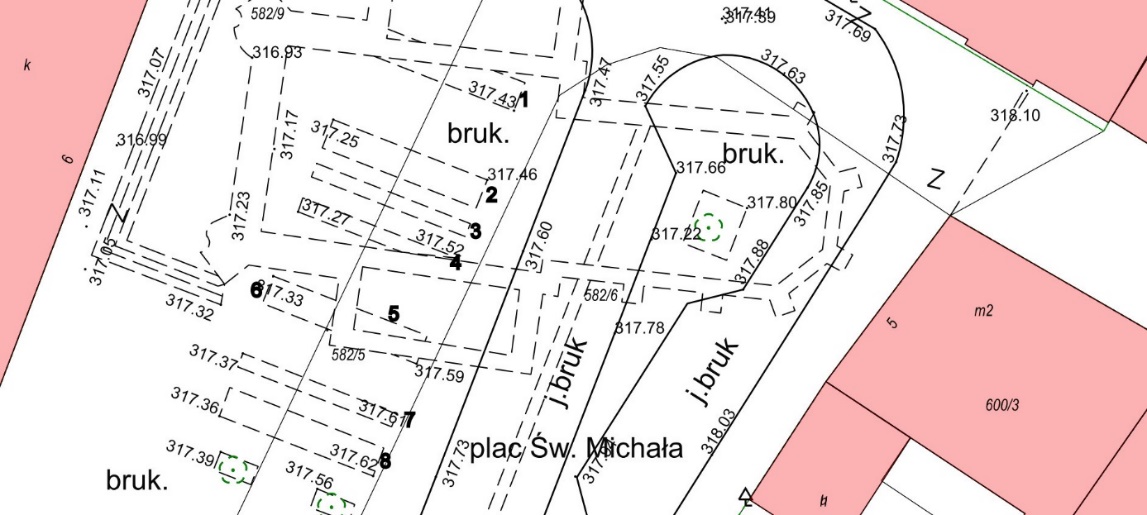 Zał. 3.1. 8 Wykaz prac do wykonania na obiekcie: donice betonowe i wieże kwiatowe na Rynku i Pl. św. Michała UWAGI:Zamawiający zastrzega sobie zastrzega się prawo zmiany zakresu i częstotliwości wykonania poszczególnych robót, wymienionych w zestawieniu.W pozycji 2.1 (tabela nr 1) należy przyjąć obsadzenie konstrukcji sadzonkami kwitnącej pelargonii wiszącej, kwiat pojedynczy  w kolorze czerwonym w ilości po min. 40 szt. na jedną wieżę model ½ H 1200  oraz  po min. 80 szt. na jedną wieżę H 1200.Wykonawca rozstawia obsadzone kwitnącymi roślinami wieże kwiatowe w miejscach uzgodnionych z Zamawiającym. Wykonawca umocowuje razem dwie obsadzone kwitnącymi roślinami wieże kwiatowe model ½ H 1200 W pozycji 1.3 i 2.3  (tabela nr 1) należy uwzględnić koszt wywozu i utylizacji odpadów.Zastrzega się prawo zmiany zakresu i częstotliwości wykonania poszczególnych robót, wymienionych w zestawieniu.Wykonawca jest zobowiązany do przywiezienia donic i obsadzenia w jednym dniu. Nadwyżki roślin zostaną nasadzone na rabacie przed Urzędem Miasta Sanoka. Faktura za obsadzenie kwiatów zostanie zapłacona po zakwitnięciu min. 60 szt. (H1200) oraz 30 szt. (½ H1200).Zał. 3.9 Wykaz prac do wykonania na obiekcie: rabaty położone przed pomnikiem Tadeusza Kościuszki przy wejściu do parku miejskiego od ul. Kościuszki w SanokuUwagi:Zamawiający zastrzega sobie zastrzega się prawo zmiany zakresu i częstotliwości wykonania poszczególnych robót, wymienionych w zestawieniu.Bratki należy wysadzić w terminie do 3 kwietnia 2022r., po uprzednim uzgodnieniu  projektu nasadzeń z Zamawiającym. Sadzonki bratków tylko pikowane (z doniczek lub multiplatów). Kwiaty jednoroczne należy wysadzić po przekwitnięciu bratków, po uzgodnieniu z Zamawiającym. Sadzonki kwiatów tylko pikowane (z doniczek lub multiplatów). Należy przyjąć obsadzenie rabat następującymi gatunkami kwiatów: aksamitka w różnych odmianach, irezyna, starzec, szałwia, lobelia, żeniszek, begonia stale kwitnąca, dalia.Udział aksamitki -40%, udział pozostałych roślin - 60 %. Zamawiający nie dopuszcza możliwości sadzenia kwiatów tylko jednego gatunku. Należy przyjąć nawożenie kwiatów nawozem wieloskładnikowym w dawce zalecanej przez producenta. W pozycji likwidacja kwiatów należy uwzględnić koszt wywozu i utylizacji odpadów.Zamawiający nie dopuszcza możliwości przygotowania ziemi glebogryzarką, gdy w ziemi są sadzonki, cebule oraz chwasty. Przed potraktowaniem ziemi glebogryzarką należy wybrać z ziemi wszystkie pozostałości roślin.Termin realizacji zamówienia: do 31 grudnia 2022 r. Lp.Zakres i częstotliwość robótZakres i częstotliwość robótCena jednostkowa robót bruttoCena wykonania robót bruttoI. PARK MIEJSKII. PARK MIEJSKII. PARK MIEJSKII. PARK MIEJSKII. PARK MIEJSKI1.1. Pielęgnacja trawników (powierzchnia 7500 m2): przy pl. Harcerskim, pomniku T. Kościuszki, budynku Kościuszki 34 oraz przy skateparku i pumptracku nad parkingiem TG Sokół: 1. Pielęgnacja trawników (powierzchnia 7500 m2): przy pl. Harcerskim, pomniku T. Kościuszki, budynku Kościuszki 34 oraz przy skateparku i pumptracku nad parkingiem TG Sokół: 1. Pielęgnacja trawników (powierzchnia 7500 m2): przy pl. Harcerskim, pomniku T. Kościuszki, budynku Kościuszki 34 oraz przy skateparku i pumptracku nad parkingiem TG Sokół: 1. Pielęgnacja trawników (powierzchnia 7500 m2): przy pl. Harcerskim, pomniku T. Kościuszki, budynku Kościuszki 34 oraz przy skateparku i pumptracku nad parkingiem TG Sokół: 1.a) wiosenne wygrabienie trawników (powierzchnia 7500 m2):a) wiosenne wygrabienie trawników (powierzchnia 7500 m2):1.b) 6-krotne koszenie kosiarką wraz z wykaszaniem misek przy drzewach w objemkach (powierzchnia 7500 m2):b) 6-krotne koszenie kosiarką wraz z wykaszaniem misek przy drzewach w objemkach (powierzchnia 7500 m2):1.c) 1-krotne koszenie powierzchni trawiastych: na skarpie nad i pod studzienką Szopena, na kopcu Mickiewicza, terenu od kopca do końca alejki i wokół platformy, terenu przy wejściu do parku od ul. II Pułku Strzelców Podhalańskich, skarpa z zabezpieczonym terenem osuwiska od ul. Kościuszki, skarpa od ul. Szopena- (powierzchnia 48.000 m2).c) 1-krotne koszenie powierzchni trawiastych: na skarpie nad i pod studzienką Szopena, na kopcu Mickiewicza, terenu od kopca do końca alejki i wokół platformy, terenu przy wejściu do parku od ul. II Pułku Strzelców Podhalańskich, skarpa z zabezpieczonym terenem osuwiska od ul. Kościuszki, skarpa od ul. Szopena- (powierzchnia 48.000 m2).1.d) 2-krotne wykoszenie chwastów i odrostów korzeniowych z całej zalesionej powierzchni parku (za wyjątkiem skupisk paproci, roślin chronionych - storczyków i tojadu) powierzchnia 46.000 m2).d) 2-krotne wykoszenie chwastów i odrostów korzeniowych z całej zalesionej powierzchni parku (za wyjątkiem skupisk paproci, roślin chronionych - storczyków i tojadu) powierzchnia 46.000 m2).1.e) 3- krotne koszenie pasów o szerokości 1 m wzdłuż alejek (5000 m2)e) 3- krotne koszenie pasów o szerokości 1 m wzdłuż alejek (5000 m2)1.e) jesienne wygrabienie trawników (powierzchnia 7500 m2):e) jesienne wygrabienie trawników (powierzchnia 7500 m2):2Pielęgnacja nasadzeń o łącznej powierzchni 104 m2 na rabatach wokół sceny (pow. 55 m2, 10 m2, 20 m2) oraz na 3 rabatach przy budynku klubu „Kino”( powierzchnia 19 m2) Pielęgnacja nasadzeń o łącznej powierzchni 104 m2 na rabatach wokół sceny (pow. 55 m2, 10 m2, 20 m2) oraz na 3 rabatach przy budynku klubu „Kino”( powierzchnia 19 m2) Pielęgnacja nasadzeń o łącznej powierzchni 104 m2 na rabatach wokół sceny (pow. 55 m2, 10 m2, 20 m2) oraz na 3 rabatach przy budynku klubu „Kino”( powierzchnia 19 m2) Pielęgnacja nasadzeń o łącznej powierzchni 104 m2 na rabatach wokół sceny (pow. 55 m2, 10 m2, 20 m2) oraz na 3 rabatach przy budynku klubu „Kino”( powierzchnia 19 m2) 2a) 3-krotne pielenie wszystkich w/w rabata) 3-krotne pielenie wszystkich w/w rabat2b) 1-krotne nawożenie nawozami sztucznymib) 1-krotne nawożenie nawozami sztucznymi2c) 1-krotne uzupełnienie kory na rabatachc) 1-krotne uzupełnienie kory na rabatach2d) odmłodzenie 10 szt. krzewów na w/w rabatachd) odmłodzenie 10 szt. krzewów na w/w rabatach3.Użytki przygodne w drzewostanie parkowym Użytki przygodne w drzewostanie parkowym Użytki przygodne w drzewostanie parkowym Użytki przygodne w drzewostanie parkowym 3.usuwanie złomów i wywrotów (12 szt. drzew) usuwanie złomów i wywrotów (12 szt. drzew) 3.b) usunięcie 12 szt. drzew – w tym jesionów wg. załączonej ekspertyzy dendrologicznej. b) usunięcie 12 szt. drzew – w tym jesionów wg. załączonej ekspertyzy dendrologicznej. 3.usuwanie posuszu z 20 szt. drzew.usuwanie posuszu z 20 szt. drzew.Przycinka 5 szt. drzew przy przekaźniku telewizyjnymPrzycinka 5 szt. drzew przy przekaźniku telewizyjnymPrzycinka gałęzi 10 szt. drzew graniczących z prywatnymi posesjami.Przycinka gałęzi 10 szt. drzew graniczących z prywatnymi posesjami.4.Pielęgnacja żywopłotu rosnącego na działce 543/3 obręb Śródmieście w Sanoku (w północnej części Placu Harcerskiego)  o powierzchni 14 m2 i długości 14 mbPielęgnacja żywopłotu rosnącego na działce 543/3 obręb Śródmieście w Sanoku (w północnej części Placu Harcerskiego)  o powierzchni 14 m2 i długości 14 mb4.2-krotne cięcie formujące żywopłotu (czerwiec i sierpień)2-krotne cięcie formujące żywopłotu (czerwiec i sierpień)4.1-krotne odchwaszczenie żywopłotu (czerwiec)1-krotne odchwaszczenie żywopłotu (czerwiec)5.Pielęgnacja nasadzeń w obrębie pumptracku i skate-parku  nad parkingiem TG Sokół działki nr ew. 541/1 i 541/3 obręb Śródmieście Pielęgnacja nasadzeń w obrębie pumptracku i skate-parku  nad parkingiem TG Sokół działki nr ew. 541/1 i 541/3 obręb Śródmieście Pielęgnacja nasadzeń w obrębie pumptracku i skate-parku  nad parkingiem TG Sokół działki nr ew. 541/1 i 541/3 obręb Śródmieście Pielęgnacja nasadzeń w obrębie pumptracku i skate-parku  nad parkingiem TG Sokół działki nr ew. 541/1 i 541/3 obręb Śródmieście 5.5 – krotne napinanie agrotkaniny na skarpach; 5 krotne pielenie przy miskach korzeniowych nasadzeń na agrotkaninie5 – krotne napinanie agrotkaniny na skarpach; 5 krotne pielenie przy miskach korzeniowych nasadzeń na agrotkaniniebieżące zamiatanie kamieni, liści z ramp skate parku, pumptracku oraz chodnika prowadzącego do w/w urządzeńbieżące zamiatanie kamieni, liści z ramp skate parku, pumptracku oraz chodnika prowadzącego do w/w urządzeń6.Bieżące zbieranie odpadów na terenie całego parku (w tym siłowni,  pumpracku i skate parku  przez okres trwania umowy).Bieżące zbieranie odpadów na terenie całego parku (w tym siłowni,  pumpracku i skate parku  przez okres trwania umowy).RAZEM WARTOŚĆ BRUTTORAZEM WARTOŚĆ BRUTTOLp.Zakres i częstotliwość robótZakres i częstotliwość robótCena jednostkowa robót bruttoCena wykonania robót bruttoI. SKARPA STAROMIEJSKAI. SKARPA STAROMIEJSKAI. SKARPA STAROMIEJSKAI. SKARPA STAROMIEJSKAI. SKARPA STAROMIEJSKA1.1. Pielęgnacja powierzchni trawiastej na Skarpie Staromiejskiej na odcinku od schodów Zamkowych i trawnika pod skarpą do schodów Franciszkańskich 1. Pielęgnacja powierzchni trawiastej na Skarpie Staromiejskiej na odcinku od schodów Zamkowych i trawnika pod skarpą do schodów Franciszkańskich 1. Pielęgnacja powierzchni trawiastej na Skarpie Staromiejskiej na odcinku od schodów Zamkowych i trawnika pod skarpą do schodów Franciszkańskich 1. Pielęgnacja powierzchni trawiastej na Skarpie Staromiejskiej na odcinku od schodów Zamkowych i trawnika pod skarpą do schodów Franciszkańskich 1.a) 2-krotne koszenie powierzchni o dużej ekspozycji na skarpie z trawy, chwastów (po uprzednim usunięciu z niej odpadów) 733/1, 737, 744, 739 obręb Śródmieście (764 m2 + 3000 m2 + 524 m2) o łącznej powierzchni  4.288 m2a) 2-krotne koszenie powierzchni o dużej ekspozycji na skarpie z trawy, chwastów (po uprzednim usunięciu z niej odpadów) 733/1, 737, 744, 739 obręb Śródmieście (764 m2 + 3000 m2 + 524 m2) o łącznej powierzchni  4.288 m21.b) 6-krotne koszenie trawników u podstawy skarpy o łącznej powierzchni 1.784 m2 - działki nr ew.: 733/1, 733/2, 737, 744, 739, 738, obręb Śródmieście (120 m2 + 200 m2 + 175 m2 + 145 m2 + 440 m2 + 604 m2 + 1878 m2)b) 6-krotne koszenie trawników u podstawy skarpy o łącznej powierzchni 1.784 m2 - działki nr ew.: 733/1, 733/2, 737, 744, 739, 738, obręb Śródmieście (120 m2 + 200 m2 + 175 m2 + 145 m2 + 440 m2 + 604 m2 + 1878 m2)1.b) 1-krotne koszenie łąki kwietnej (po kwitnieniu) u podstawy skarpy o łącznej powierzchni 2.773 m2 – działki nr ew.: 740 i 741 obręb Śródmieście (1878 + 895 m2)b) 1-krotne koszenie łąki kwietnej (po kwitnieniu) u podstawy skarpy o łącznej powierzchni 2.773 m2 – działki nr ew.: 740 i 741 obręb Śródmieście (1878 + 895 m2)1.c)  jesienne wygrabienie trawników u podstawy skarpy pow. 1.784 m2c)  jesienne wygrabienie trawników u podstawy skarpy pow. 1.784 m22.2-krotne koszenie powierzchni trawiastej Skarpy Staromiejskiej od muru Schodów Franciszkańskich do granicy z Państwową Szkołą Muzyczną o łącznej powierzchni – 7.733 m2. Działki w obrębie Śródmieście w Sanoku o nr ew. 1037/4 – (5425 m2 + 1200 m2), 1037/5 (576 m2), 704 – (532 m2)2-krotne koszenie powierzchni trawiastej Skarpy Staromiejskiej od muru Schodów Franciszkańskich do granicy z Państwową Szkołą Muzyczną o łącznej powierzchni – 7.733 m2. Działki w obrębie Śródmieście w Sanoku o nr ew. 1037/4 – (5425 m2 + 1200 m2), 1037/5 (576 m2), 704 – (532 m2)3.3-krotne koszenie powierzchni trawiastej przy Schodach Balowskich – pasy wzdłuż schodów, działka po wyburzeniu powierzchnia - 1780 m23-krotne koszenie powierzchni trawiastej przy Schodach Balowskich – pasy wzdłuż schodów, działka po wyburzeniu powierzchnia - 1780 m24.1-krotne wyczyszczenie obelisku Ksawerego Krasickiego z mchu, ziemi i innych zanieczyszczeń 1-krotne wyczyszczenie obelisku Ksawerego Krasickiego z mchu, ziemi i innych zanieczyszczeń 5.Bieżące zbieranie odpadów na terenie Skarpy Staromiejskiej (obręb Śródmieście w Sanoku -dz. nr. ew.: 1037/4 – 5425 m2, 1037/5 – 576 m2 , 705-780 m2, 704-532 m2, 703 -1200 m2, 741 – 895 m2, 739 – 964 m2, 744 – 144 m2, 737 – 3650 m2, 733/1 – 884 m2, 733/2 – 203 m2) o łącznej powierzchni 15.253 m2 przez okres trwania umowy.Bieżące zbieranie odpadów na terenie Skarpy Staromiejskiej (obręb Śródmieście w Sanoku -dz. nr. ew.: 1037/4 – 5425 m2, 1037/5 – 576 m2 , 705-780 m2, 704-532 m2, 703 -1200 m2, 741 – 895 m2, 739 – 964 m2, 744 – 144 m2, 737 – 3650 m2, 733/1 – 884 m2, 733/2 – 203 m2) o łącznej powierzchni 15.253 m2 przez okres trwania umowy.RAZEM WARTOŚĆ BRUTTORAZEM WARTOŚĆ BRUTTOLp.Lp.Zakres i częstotliwość robótZakres i częstotliwość robótCena jednostkowa robót bruttoCena wykonania robót brutto11ZIELENIEC „RYNEK I” (RYNEK + PLAC ŚW. JANA + UL. ZAMKOWA)ZIELENIEC „RYNEK I” (RYNEK + PLAC ŚW. JANA + UL. ZAMKOWA)ZIELENIEC „RYNEK I” (RYNEK + PLAC ŚW. JANA + UL. ZAMKOWA)ZIELENIEC „RYNEK I” (RYNEK + PLAC ŚW. JANA + UL. ZAMKOWA)111. Pielęgnacja rabat bylinowych: 2-ch rabat przed Urzędem (122 m2 i 177 m2) i 5-ciu rabat na Placu Św. Jana (40 m2+51 m2+40 m2+36m2+17m2) – łączna powierzchnia rabat 483 m2:1. Pielęgnacja rabat bylinowych: 2-ch rabat przed Urzędem (122 m2 i 177 m2) i 5-ciu rabat na Placu Św. Jana (40 m2+51 m2+40 m2+36m2+17m2) – łączna powierzchnia rabat 483 m2:1. Pielęgnacja rabat bylinowych: 2-ch rabat przed Urzędem (122 m2 i 177 m2) i 5-ciu rabat na Placu Św. Jana (40 m2+51 m2+40 m2+36m2+17m2) – łączna powierzchnia rabat 483 m2:1. Pielęgnacja rabat bylinowych: 2-ch rabat przed Urzędem (122 m2 i 177 m2) i 5-ciu rabat na Placu Św. Jana (40 m2+51 m2+40 m2+36m2+17m2) – łączna powierzchnia rabat 483 m2:11a) 4-krotne pielenie rabata) 4-krotne pielenie rabat11b) 1-razowe nawożenie bylin nawozami sztucznymib) 1-razowe nawożenie bylin nawozami sztucznymi11c) usuwanie na bieżąco przekwitłych kwiatostanówc) usuwanie na bieżąco przekwitłych kwiatostanów11d) 1-krotne cięcie (w kwietniu) odmładzająco-formujące 9-ciu szt. krzewów na rabacie przed budynkiem Urzędu Miasta oraz 6 szt. krzewów na Placu Św. Jana przy budynku Rynek nr 14d) 1-krotne cięcie (w kwietniu) odmładzająco-formujące 9-ciu szt. krzewów na rabacie przed budynkiem Urzędu Miasta oraz 6 szt. krzewów na Placu Św. Jana przy budynku Rynek nr 1411e) 1-krotne cięcie korygujące w koronach drzew w Rynku (18 szt.); usunięcie posuszu e) 1-krotne cięcie korygujące w koronach drzew w Rynku (18 szt.); usunięcie posuszu 11f)  1- razowe uzupełnienie kory na rabatach przed budynkiem Urzędu,  na 4-ch rabatach i kwaterze na rogu ulic 3 Maja i Rynek łączna powierzchnia – 485 m2 (do kwietnia)f)  1- razowe uzupełnienie kory na rabatach przed budynkiem Urzędu,  na 4-ch rabatach i kwaterze na rogu ulic 3 Maja i Rynek łączna powierzchnia – 485 m2 (do kwietnia)11g) przygotowanie rabat na okres zimyg) przygotowanie rabat na okres zimy112. Pielęgnacja trawnika Plac Św. Jana – pow. 130 m2  i ul. Zamkowa (skwer z rycerzami) – pow. 150 m22. Pielęgnacja trawnika Plac Św. Jana – pow. 130 m2  i ul. Zamkowa (skwer z rycerzami) – pow. 150 m22. Pielęgnacja trawnika Plac Św. Jana – pow. 130 m2  i ul. Zamkowa (skwer z rycerzami) – pow. 150 m22. Pielęgnacja trawnika Plac Św. Jana – pow. 130 m2  i ul. Zamkowa (skwer z rycerzami) – pow. 150 m211a) wiosenne wygrabienie trawnikaa) wiosenne wygrabienie trawnika11b) 7-krotne koszenie trawnika z wygrabieniem trawyb) 7-krotne koszenie trawnika z wygrabieniem trawy11c) jesienne wygrabienie trawnikac) jesienne wygrabienie trawnika11Cięcia pędów bluszczu na murze budynku przy ul. Rynek 16 celem odsłonięcia fotografii dot. historii wojsk w SanokuCięcia pędów bluszczu na murze budynku przy ul. Rynek 16 celem odsłonięcia fotografii dot. historii wojsk w Sanoku113. Pielęgnacja żywopłotów z tawuły wokół rabat na Placu św. Jana – dł.170 mb3. Pielęgnacja żywopłotów z tawuły wokół rabat na Placu św. Jana – dł.170 mb3. Pielęgnacja żywopłotów z tawuły wokół rabat na Placu św. Jana – dł.170 mb3. Pielęgnacja żywopłotów z tawuły wokół rabat na Placu św. Jana – dł.170 mb11a) 2-krotne cięcie formujące żywopłotu z wygrabieniem i wywiezieniem pędów (pierwsze cięcie po przekwitnieniu i drugie w sierpniu)a) 2-krotne cięcie formujące żywopłotu z wygrabieniem i wywiezieniem pędów (pierwsze cięcie po przekwitnieniu i drugie w sierpniu)11b) 2-krotne odchwaszczenie żywopłotu z posprzątaniem i wywiezieniem odpadów.b) 2-krotne odchwaszczenie żywopłotu z posprzątaniem i wywiezieniem odpadów.114. 2-krotne pielenie misek przy drzewach rosnących na Rynku – 18 szt. i Placu Św. Jana – 4 szt.4. 2-krotne pielenie misek przy drzewach rosnących na Rynku – 18 szt. i Placu Św. Jana – 4 szt.115. Usunięcie posuszu z wierzb rosnących na rabatach przed budynkiem Urzędu (3 szt.) oraz wierzb rosnących na Placu Św. Jana (3 szt.) w okresie jesienno-zimowym. 5. Usunięcie posuszu z wierzb rosnących na rabatach przed budynkiem Urzędu (3 szt.) oraz wierzb rosnących na Placu Św. Jana (3 szt.) w okresie jesienno-zimowym. 116. Cięcia zwisających pędów wierzby (3-4 m od ziemi) rosnących na rabatach przed budynkiem Urzędu (3 szt.) oraz wierzb rosnących na Placu Św. Jana (3 szt.) w okresie wegetacyjnym.6. Cięcia zwisających pędów wierzby (3-4 m od ziemi) rosnących na rabatach przed budynkiem Urzędu (3 szt.) oraz wierzb rosnących na Placu Św. Jana (3 szt.) w okresie wegetacyjnym.117. Cięcia  formujące 13 szt. wiązów „Geisha” oraz 2 szt. złotokapów7. Cięcia  formujące 13 szt. wiązów „Geisha” oraz 2 szt. złotokapów118. Utrzymanie rabaty drzew i krzewów przy budynku dawnej synagogi – powierzchnia 40 m28. Utrzymanie rabaty drzew i krzewów przy budynku dawnej synagogi – powierzchnia 40 m28. Utrzymanie rabaty drzew i krzewów przy budynku dawnej synagogi – powierzchnia 40 m28. Utrzymanie rabaty drzew i krzewów przy budynku dawnej synagogi – powierzchnia 40 m2112-krotne cięcie formujące krzewów z wygrabieniem i wywiezieniem pędów (cięcia w marcu i w sierpniu)2-krotne cięcie formujące krzewów z wygrabieniem i wywiezieniem pędów (cięcia w marcu i w sierpniu)11b) 2-krotne odchwaszczenie rabaty krzewów z posprzątaniem i wywiezieniem odpadów.b) 2-krotne odchwaszczenie rabaty krzewów z posprzątaniem i wywiezieniem odpadów.11c) 4-krotne koszenie trawnika o powierzchni 20 m2c) 4-krotne koszenie trawnika o powierzchni 20 m2111-krotne formowanie korony klonu jesionolistnego1-krotne formowanie korony klonu jesionolistnego119. Bieżące zbieranie odpadów na rabatach, trawnikach i w miskach przy drzewach na terenie całego zieleńca przez okres trwania umowy.9. Bieżące zbieranie odpadów na rabatach, trawnikach i w miskach przy drzewach na terenie całego zieleńca przez okres trwania umowy.22ZIELENIEC PRZY UL. ZAMKOWEJ ZIELENIEC PRZY UL. ZAMKOWEJ ZIELENIEC PRZY UL. ZAMKOWEJ ZIELENIEC PRZY UL. ZAMKOWEJ 221. Pielęgnacja trawnika o powierzchni 318 m2 :1. Pielęgnacja trawnika o powierzchni 318 m2 :1. Pielęgnacja trawnika o powierzchni 318 m2 :1. Pielęgnacja trawnika o powierzchni 318 m2 :22a) 2-krotne koszenie trawnika o powierzchni – 318 m2 z wygrabieniem trawya) 2-krotne koszenie trawnika o powierzchni – 318 m2 z wygrabieniem trawy22b) jesienne wygrabienie trawnika b) jesienne wygrabienie trawnika c) sprzątanie odpadów (raz na miesiąc)c) sprzątanie odpadów (raz na miesiąc)33ZIELENIEC PRZY UL. ORZESZKOWEJ (KOŁO KONTENERA)ZIELENIEC PRZY UL. ORZESZKOWEJ (KOŁO KONTENERA)ZIELENIEC PRZY UL. ORZESZKOWEJ (KOŁO KONTENERA)ZIELENIEC PRZY UL. ORZESZKOWEJ (KOŁO KONTENERA)331. Pielęgnacja trawnika – o powierzchni 416 m2:1. Pielęgnacja trawnika – o powierzchni 416 m2:1. Pielęgnacja trawnika – o powierzchni 416 m2:1. Pielęgnacja trawnika – o powierzchni 416 m2:33a) wiosenne wygrabienie trawnikaa) wiosenne wygrabienie trawnika33b) 6-krotne koszenie trawnika b) 6-krotne koszenie trawnika 33c) jesienne wygrabienie trawnikac) jesienne wygrabienie trawnika332. Bieżące zbieranie odpadów przez okres trwania umowy.2. Bieżące zbieranie odpadów przez okres trwania umowy.44ZIELENIEC PRZY UL. MICKIEWICZA (POMNIK WOP)ZIELENIEC PRZY UL. MICKIEWICZA (POMNIK WOP)ZIELENIEC PRZY UL. MICKIEWICZA (POMNIK WOP)ZIELENIEC PRZY UL. MICKIEWICZA (POMNIK WOP)441. Pielęgnacja trawnika – o  powierzchni 240 m2:1. Pielęgnacja trawnika – o  powierzchni 240 m2:1. Pielęgnacja trawnika – o  powierzchni 240 m2:1. Pielęgnacja trawnika – o  powierzchni 240 m2:44a) wiosenne wygrabienie trawnikaa) wiosenne wygrabienie trawnika44b) 6-krotne koszenie trawnika b) 6-krotne koszenie trawnika 44c) jesienne wygrabienie trawnikac) jesienne wygrabienie trawnika442. Pielęgnacja  żywopłotu2. Pielęgnacja  żywopłotu2. Pielęgnacja  żywopłotu2. Pielęgnacja  żywopłotu441-krotne nawożenie krzewów 1-krotne nawożenie krzewów 441-krotne cięcie formujące żywopłotu (czerwiec)1-krotne cięcie formujące żywopłotu (czerwiec)441-krotne odchwaszczenie żywopłotu (czerwiec)1-krotne odchwaszczenie żywopłotu (czerwiec)443. Bieżące zbieranie odpadów przez okres trwania umowy.3. Bieżące zbieranie odpadów przez okres trwania umowy.55ZIELENIEC „PLAC PARTNERSTWA” (UL. KOŚCIUSZKI – SDH) - ŁĄCZNIE Z TRAWNIKIEM OD ULICY DASZYŃSKIEGO I PRZEJŚCIEM KOŁO BLOKU DASZYŃSKIEGO 2ZIELENIEC „PLAC PARTNERSTWA” (UL. KOŚCIUSZKI – SDH) - ŁĄCZNIE Z TRAWNIKIEM OD ULICY DASZYŃSKIEGO I PRZEJŚCIEM KOŁO BLOKU DASZYŃSKIEGO 2ZIELENIEC „PLAC PARTNERSTWA” (UL. KOŚCIUSZKI – SDH) - ŁĄCZNIE Z TRAWNIKIEM OD ULICY DASZYŃSKIEGO I PRZEJŚCIEM KOŁO BLOKU DASZYŃSKIEGO 2ZIELENIEC „PLAC PARTNERSTWA” (UL. KOŚCIUSZKI – SDH) - ŁĄCZNIE Z TRAWNIKIEM OD ULICY DASZYŃSKIEGO I PRZEJŚCIEM KOŁO BLOKU DASZYŃSKIEGO 2551. Pielęgnacja trawnika – o powierzchni ok.1.580 m2 łącznie z trawnikiem od ulicy Daszyńskiego i przejściem koło bloku Daszyńskiego 2:1. Pielęgnacja trawnika – o powierzchni ok.1.580 m2 łącznie z trawnikiem od ulicy Daszyńskiego i przejściem koło bloku Daszyńskiego 2:1. Pielęgnacja trawnika – o powierzchni ok.1.580 m2 łącznie z trawnikiem od ulicy Daszyńskiego i przejściem koło bloku Daszyńskiego 2:1. Pielęgnacja trawnika – o powierzchni ok.1.580 m2 łącznie z trawnikiem od ulicy Daszyńskiego i przejściem koło bloku Daszyńskiego 2:55a) wiosenne wygrabienie trawnikaa) wiosenne wygrabienie trawnika55b) 6-krotne koszenie trawnika z wygrabieniem (z wyłączeniem łąki kwietnej) b) 6-krotne koszenie trawnika z wygrabieniem (z wyłączeniem łąki kwietnej) 55c) 1-krotne koszenie łąki kwietnej (po przekwitnieniu i zawiązaniu owocników)  c) 1-krotne koszenie łąki kwietnej (po przekwitnieniu i zawiązaniu owocników)  55c) jesienne wygrabienie trawnikac) jesienne wygrabienie trawnika552. Pielęgnacja żywopłotu – dł.106 mb, o powierzchni 396 m2:2. Pielęgnacja żywopłotu – dł.106 mb, o powierzchni 396 m2:2. Pielęgnacja żywopłotu – dł.106 mb, o powierzchni 396 m2:2. Pielęgnacja żywopłotu – dł.106 mb, o powierzchni 396 m2:55a) 2-krotne cięcie formujące żywopłotu (czerwiec i sierpień)a) 2-krotne cięcie formujące żywopłotu (czerwiec i sierpień)55b) 2-krotne odchwaszczenie żywopłotu (czerwiec i sierpień).b) 2-krotne odchwaszczenie żywopłotu (czerwiec i sierpień).553.1-krotnie cięcia formujące 9 szt. głogów (dopuszczalna redukcja do 20% korony)3.1-krotnie cięcia formujące 9 szt. głogów (dopuszczalna redukcja do 20% korony)554. Założenie świateł (bez ceny świateł) na choince i głogach.4. Założenie świateł (bez ceny świateł) na choince i głogach.555.Demontaż świateł na choince i głogach5.Demontaż świateł na choince i głogach556. Bieżące zbieranie odpadów na zieleńcu i wybieranie odpadów z fontanny przez okres trwania umowy.6. Bieżące zbieranie odpadów na zieleńcu i wybieranie odpadów z fontanny przez okres trwania umowy.66ZIELENIEC PRZY UL. RYMANOWSKIEJ  (WZDŁUŻ OGRODZENIA SZKOŁY I PRZEDSZKOLA ŁĄCZNIE ZE SKARPĄ PRZED OGRODZENIEM PRZEDSZKOLA)  ZIELENIEC PRZY UL. RYMANOWSKIEJ  (WZDŁUŻ OGRODZENIA SZKOŁY I PRZEDSZKOLA ŁĄCZNIE ZE SKARPĄ PRZED OGRODZENIEM PRZEDSZKOLA)  ZIELENIEC PRZY UL. RYMANOWSKIEJ  (WZDŁUŻ OGRODZENIA SZKOŁY I PRZEDSZKOLA ŁĄCZNIE ZE SKARPĄ PRZED OGRODZENIEM PRZEDSZKOLA)  ZIELENIEC PRZY UL. RYMANOWSKIEJ  (WZDŁUŻ OGRODZENIA SZKOŁY I PRZEDSZKOLA ŁĄCZNIE ZE SKARPĄ PRZED OGRODZENIEM PRZEDSZKOLA)  661. Pielęgnacja trawników– powierzchnia 443 m2:1. Pielęgnacja trawników– powierzchnia 443 m2:1. Pielęgnacja trawników– powierzchnia 443 m2:1. Pielęgnacja trawników– powierzchnia 443 m2:66a) wiosenne wygrabienie trawnikaa) wiosenne wygrabienie trawnika66b) 6-krotne koszenie trawnikówb) 6-krotne koszenie trawników66c) jesienne wygrabienie trawnikówc) jesienne wygrabienie trawników662.Bieżące zbieranie odpadów przez okres trwania umowy.2.Bieżące zbieranie odpadów przez okres trwania umowy.77ZIELENIEC „OKOPISKO” (PRZY UL. JAGIELLOŃSKIEJ OBOK DAWNEJ „KARPACKIEJ”).ZIELENIEC „OKOPISKO” (PRZY UL. JAGIELLOŃSKIEJ OBOK DAWNEJ „KARPACKIEJ”).ZIELENIEC „OKOPISKO” (PRZY UL. JAGIELLOŃSKIEJ OBOK DAWNEJ „KARPACKIEJ”).ZIELENIEC „OKOPISKO” (PRZY UL. JAGIELLOŃSKIEJ OBOK DAWNEJ „KARPACKIEJ”).771. Pielęgnacja trawników o powierzchni 2.100 m2 1. Pielęgnacja trawników o powierzchni 2.100 m2 1. Pielęgnacja trawników o powierzchni 2.100 m2 1. Pielęgnacja trawników o powierzchni 2.100 m2 77a) wiosenne wygrabienie trawników  na pow. płaskiej, skarpie oraz terenie poniżej pawilonu (na półce )a) wiosenne wygrabienie trawników  na pow. płaskiej, skarpie oraz terenie poniżej pawilonu (na półce )77b) 6- krotne koszenie trawników o 2.700 m2. (stara, urządzona część zieleńca przy ul. Jagiellońskiej i 2-metrowe pasy wzdłuż chodnika prowadzącego do Schodów Balowskich)b) 6- krotne koszenie trawników o 2.700 m2. (stara, urządzona część zieleńca przy ul. Jagiellońskiej i 2-metrowe pasy wzdłuż chodnika prowadzącego do Schodów Balowskich)77c) 2- krotne koszenie trawników o powierzchni 3.820 m2 (część zieleńca od budynku Jagiellońska 5 i pawilonu do stacji TRAFO)  c) 2- krotne koszenie trawników o powierzchni 3.820 m2 (część zieleńca od budynku Jagiellońska 5 i pawilonu do stacji TRAFO)  77d) jesienne wygrabienie trawników i pokosu z łąki kwietnej o powierzchni 2.100 m2d) jesienne wygrabienie trawników i pokosu z łąki kwietnej o powierzchni 2.100 m2772. Pielęgnacja rabaty bylinowej o powierzchni 65 m2 oraz rabaty krzewów iglastych o powierzchni 15 m2:2. Pielęgnacja rabaty bylinowej o powierzchni 65 m2 oraz rabaty krzewów iglastych o powierzchni 15 m2:2. Pielęgnacja rabaty bylinowej o powierzchni 65 m2 oraz rabaty krzewów iglastych o powierzchni 15 m2:2. Pielęgnacja rabaty bylinowej o powierzchni 65 m2 oraz rabaty krzewów iglastych o powierzchni 15 m2:77a) 4-krotne pielenie rabata) 4-krotne pielenie rabat77b) 1-razowe nawożenie nawozami sztucznymib) 1-razowe nawożenie nawozami sztucznymi77c) przygotowanie rabat na okres zimyc) przygotowanie rabat na okres zimy77d) usuwanie na bieżąco przekwitłych kwiatostanówd) usuwanie na bieżąco przekwitłych kwiatostanów77e)  uzupełnienie kory na rabacie krzewów iglastyche)  uzupełnienie kory na rabacie krzewów iglastych773. Pielęgnacja żywopłotu – dł.130 mb, o powierzchni 390 m23. Pielęgnacja żywopłotu – dł.130 mb, o powierzchni 390 m23. Pielęgnacja żywopłotu – dł.130 mb, o powierzchni 390 m23. Pielęgnacja żywopłotu – dł.130 mb, o powierzchni 390 m277a) 2-krotne cięcie formujące żywopłotu z wygrabieniem pędów i ich wywiezieniem (czerwiec i sierpień)a) 2-krotne cięcie formujące żywopłotu z wygrabieniem pędów i ich wywiezieniem (czerwiec i sierpień)77b) 2-krotne odchwaszczenie żywopłotu (czerwiec i sierpień).b) 2-krotne odchwaszczenie żywopłotu (czerwiec i sierpień).774.Usuwanie na bieżąco samosiewów ze skupień  jałowców, cisów, irgi oraz odrostów przy drzewach.4.Usuwanie na bieżąco samosiewów ze skupień  jałowców, cisów, irgi oraz odrostów przy drzewach.775. Bieżące zbieranie odpadów przez okres trwania umowy.5. Bieżące zbieranie odpadów przez okres trwania umowy.88ZIELENIEC OKOPISKO II (PRZY UL. JAGIELLOŃSKIEJ I DASZYŃSKIEGO) ZIELENIEC OKOPISKO II (PRZY UL. JAGIELLOŃSKIEJ I DASZYŃSKIEGO) ZIELENIEC OKOPISKO II (PRZY UL. JAGIELLOŃSKIEJ I DASZYŃSKIEGO) ZIELENIEC OKOPISKO II (PRZY UL. JAGIELLOŃSKIEJ I DASZYŃSKIEGO) 881. Pielęgnacja trawnika o powierzchni 600 m2:1. Pielęgnacja trawnika o powierzchni 600 m2:1. Pielęgnacja trawnika o powierzchni 600 m2:1. Pielęgnacja trawnika o powierzchni 600 m2:88a) wiosenne wygrabienie trawnikaa) wiosenne wygrabienie trawnika88b) 6-krotne koszenie trawnika b) 6-krotne koszenie trawnika 88c) jesienne wygrabienie trawnikac) jesienne wygrabienie trawnika882. Pielęgnacja żywopłotu – dł.79 mb, o powierzchni 268 m2:2. Pielęgnacja żywopłotu – dł.79 mb, o powierzchni 268 m2:2. Pielęgnacja żywopłotu – dł.79 mb, o powierzchni 268 m2:2. Pielęgnacja żywopłotu – dł.79 mb, o powierzchni 268 m2:88a) 2-krotne cięcie formujące żywopłotu z wygrabieniem i wywiezieniem pędów (czerwiec i sierpień).a) 2-krotne cięcie formujące żywopłotu z wygrabieniem i wywiezieniem pędów (czerwiec i sierpień).88b) 2-krotne odchwaszczenie żywopłotu (czerwiec i sierpień).b) 2-krotne odchwaszczenie żywopłotu (czerwiec i sierpień).883. Bieżące zbieranie odpadów przez okres trwania umowy.3. Bieżące zbieranie odpadów przez okres trwania umowy.99ZIELENIEC BEKSIŃSKIEGO (PRZY UL. JAGIELLOŃSKIEJ NAD POTOKIEM PŁOWIECKIM).ZIELENIEC BEKSIŃSKIEGO (PRZY UL. JAGIELLOŃSKIEJ NAD POTOKIEM PŁOWIECKIM).ZIELENIEC BEKSIŃSKIEGO (PRZY UL. JAGIELLOŃSKIEJ NAD POTOKIEM PŁOWIECKIM).ZIELENIEC BEKSIŃSKIEGO (PRZY UL. JAGIELLOŃSKIEJ NAD POTOKIEM PŁOWIECKIM).991. Pielęgnacja trawnika o powierzchni 2.800 m21. Pielęgnacja trawnika o powierzchni 2.800 m21. Pielęgnacja trawnika o powierzchni 2.800 m21. Pielęgnacja trawnika o powierzchni 2.800 m299a) wiosenne wygrabienie trawnikaa) wiosenne wygrabienie trawnika99b) 6-krotne koszenie trawnikab) 6-krotne koszenie trawnika99c) jesienne wygrabienie trawnikac) jesienne wygrabienie trawnika992. Cięcie odmładzająco-formujące 15 szt. krzewów2. Cięcie odmładzająco-formujące 15 szt. krzewów993. Redukcja koron  3 szt. topól (20% wysokości drzewa) oraz 4 szt. jarzębów3. Redukcja koron  3 szt. topól (20% wysokości drzewa) oraz 4 szt. jarzębów994. Bieżące zbieranie śmieci przez okres trwania umowy.4. Bieżące zbieranie śmieci przez okres trwania umowy.1010ZIELENIEC – PLAC ŚW. MICHAŁA (+ UL. GRZEGORZA, + UL. PIŁSUDSKIEGO, + UL. SUDOŁA, + UL. WAŁOWA).ZIELENIEC – PLAC ŚW. MICHAŁA (+ UL. GRZEGORZA, + UL. PIŁSUDSKIEGO, + UL. SUDOŁA, + UL. WAŁOWA).ZIELENIEC – PLAC ŚW. MICHAŁA (+ UL. GRZEGORZA, + UL. PIŁSUDSKIEGO, + UL. SUDOŁA, + UL. WAŁOWA).ZIELENIEC – PLAC ŚW. MICHAŁA (+ UL. GRZEGORZA, + UL. PIŁSUDSKIEGO, + UL. SUDOŁA, + UL. WAŁOWA).10101.Pielęgnacja zieleni niskiej i wysokiej o łącznej powierzchni 230 m21.Pielęgnacja zieleni niskiej i wysokiej o łącznej powierzchni 230 m21.Pielęgnacja zieleni niskiej i wysokiej o łącznej powierzchni 230 m21.Pielęgnacja zieleni niskiej i wysokiej o łącznej powierzchni 230 m21010a) 3- krotne założenie opaski lepowej z feromonem szrotówka kasztanowcowiaczka w okresie: przed rozwojem liści w kwietniu, lipcu oraz połowie września.a) 3- krotne założenie opaski lepowej z feromonem szrotówka kasztanowcowiaczka w okresie: przed rozwojem liści w kwietniu, lipcu oraz połowie września.1010b) bieżące zbieranie i wywożenie opadłych liści kasztanowcab) bieżące zbieranie i wywożenie opadłych liści kasztanowca1010c) uzupełnienie kwatery pod kasztanowcem wiórami drewna (3 -kolory do ustalenia z Zamawiającym)c) uzupełnienie kwatery pod kasztanowcem wiórami drewna (3 -kolory do ustalenia z Zamawiającym)1010d) uzupełnienie kwater 6 szt. lip drobnolistnych na Pl. Św. Michała korą d) uzupełnienie kwater 6 szt. lip drobnolistnych na Pl. Św. Michała korą 1010e) pięciokrotne pielenie kwater zieleni niskiej i wysokiej na terenie zieleńca o pow. 230 m2e) pięciokrotne pielenie kwater zieleni niskiej i wysokiej na terenie zieleńca o pow. 230 m21010f) 3-krotne koszenie trawnika (pomiędzy MDK a garażem wielopoziomowym 15 m2)f) 3-krotne koszenie trawnika (pomiędzy MDK a garażem wielopoziomowym 15 m2)1010g) 2-krotne formowanie rabat  ligustru 40 m2 (czerwiec)g) 2-krotne formowanie rabat  ligustru 40 m2 (czerwiec)1010h) 1-krotne formowanie koron lip – 53 szt.h) 1-krotne formowanie koron lip – 53 szt.10102.  Bieżące zbieranie odpadów przez okres trwania umowy.2.  Bieżące zbieranie odpadów przez okres trwania umowy.1111SKARPA PRZY BUDYNKU CECHU RZEMIOSŁ PRZY UL. SOBIESKIEGO 16  ORAZ SKWEREK PRZY BUDYNKU RYNEK NR  5 I RYNEK 1SKARPA PRZY BUDYNKU CECHU RZEMIOSŁ PRZY UL. SOBIESKIEGO 16  ORAZ SKWEREK PRZY BUDYNKU RYNEK NR  5 I RYNEK 1SKARPA PRZY BUDYNKU CECHU RZEMIOSŁ PRZY UL. SOBIESKIEGO 16  ORAZ SKWEREK PRZY BUDYNKU RYNEK NR  5 I RYNEK 1SKARPA PRZY BUDYNKU CECHU RZEMIOSŁ PRZY UL. SOBIESKIEGO 16  ORAZ SKWEREK PRZY BUDYNKU RYNEK NR  5 I RYNEK 111111. Pielęgnacja trawników:  dookoła budynku przy ul.  Sobieskiego 16 - łączna powierzchnia  306 m2 (dz. nr ew. 567/13 – 71 m2+  567/12 – 34 m2 + 569/1 – 135 m2+  567/7 – 66 m2), skarpy wzdłuż ul. Sobieskiego (działka nr 570 ob. Śródmieście) - 182 m2, przy budynku przy ul. Rynek 5 - powierzchnia 34 m2 oraz  przy ul. Rynek 1 - powierzchnia 50 m2:1. Pielęgnacja trawników:  dookoła budynku przy ul.  Sobieskiego 16 - łączna powierzchnia  306 m2 (dz. nr ew. 567/13 – 71 m2+  567/12 – 34 m2 + 569/1 – 135 m2+  567/7 – 66 m2), skarpy wzdłuż ul. Sobieskiego (działka nr 570 ob. Śródmieście) - 182 m2, przy budynku przy ul. Rynek 5 - powierzchnia 34 m2 oraz  przy ul. Rynek 1 - powierzchnia 50 m2:1. Pielęgnacja trawników:  dookoła budynku przy ul.  Sobieskiego 16 - łączna powierzchnia  306 m2 (dz. nr ew. 567/13 – 71 m2+  567/12 – 34 m2 + 569/1 – 135 m2+  567/7 – 66 m2), skarpy wzdłuż ul. Sobieskiego (działka nr 570 ob. Śródmieście) - 182 m2, przy budynku przy ul. Rynek 5 - powierzchnia 34 m2 oraz  przy ul. Rynek 1 - powierzchnia 50 m2:1. Pielęgnacja trawników:  dookoła budynku przy ul.  Sobieskiego 16 - łączna powierzchnia  306 m2 (dz. nr ew. 567/13 – 71 m2+  567/12 – 34 m2 + 569/1 – 135 m2+  567/7 – 66 m2), skarpy wzdłuż ul. Sobieskiego (działka nr 570 ob. Śródmieście) - 182 m2, przy budynku przy ul. Rynek 5 - powierzchnia 34 m2 oraz  przy ul. Rynek 1 - powierzchnia 50 m2:1111a) wiosenne wygrabienie trawnikaa) wiosenne wygrabienie trawnika1111b) 7-krotne koszenie trawnika b) 7-krotne koszenie trawnika 1111c) jesienne wygrabienie trawnikac) jesienne wygrabienie trawnika1111nasadzenie 9 szt. krzewów irgi poziomej na kwaterze nad murem oporowym przy parkingu w zabudowie Urzędu (pomiędzy budynkiem UM, hotelem Sanvit i restauracją „Stary Kredens”.nasadzenie 9 szt. krzewów irgi poziomej na kwaterze nad murem oporowym przy parkingu w zabudowie Urzędu (pomiędzy budynkiem UM, hotelem Sanvit i restauracją „Stary Kredens”.11112. 1-krotne formowanie forsycji (po kwitnieniu) na skwerku przy budynku Rynek nr 5, formowanie żywopłotu i krzewów przy ul. Sobieskiego 16 o łącznej powierzchni 50 m22. 1-krotne formowanie forsycji (po kwitnieniu) na skwerku przy budynku Rynek nr 5, formowanie żywopłotu i krzewów przy ul. Sobieskiego 16 o łącznej powierzchni 50 m211113.Ogrodzenie mrowiska przy ul. Lenartowicza 13.Ogrodzenie mrowiska przy ul. Lenartowicza 111114. Bieżące zbieranie odpadów przez okres trwania umowy.4. Bieżące zbieranie odpadów przez okres trwania umowy.1212ZIELENIEC UL. STASZICA (KOŁO PARKINGU). ZIELENIEC UL. STASZICA (KOŁO PARKINGU). ZIELENIEC UL. STASZICA (KOŁO PARKINGU). ZIELENIEC UL. STASZICA (KOŁO PARKINGU). 12121. Pielęgnacja trawnika (przy sklepie) – pow.68 m2:1. Pielęgnacja trawnika (przy sklepie) – pow.68 m2:1. Pielęgnacja trawnika (przy sklepie) – pow.68 m2:1. Pielęgnacja trawnika (przy sklepie) – pow.68 m2:1212a) wiosenne wygrabienie trawnikaa) wiosenne wygrabienie trawnika1212b) 6-krotne koszenie trawnika b) 6-krotne koszenie trawnika 1212c) jesienne wygrabienie trawnikac) jesienne wygrabienie trawnika12122. Pielęgnacja żywopłotu na zieleńcu od strony parkingu – dł.27 mb: 2. Pielęgnacja żywopłotu na zieleńcu od strony parkingu – dł.27 mb: 2. Pielęgnacja żywopłotu na zieleńcu od strony parkingu – dł.27 mb: 2. Pielęgnacja żywopłotu na zieleńcu od strony parkingu – dł.27 mb: 1212a) 2-krotne cięcie formujące z wygrabieniem i wywiezieniem pędów (czerwiec i sierpień).a) 2-krotne cięcie formujące z wygrabieniem i wywiezieniem pędów (czerwiec i sierpień).1212b) 2-krotne odchwaszczenie żywopłotu (czerwiec i sierpień).b) 2-krotne odchwaszczenie żywopłotu (czerwiec i sierpień).12124. Bieżące zbieranie odpadów przez okres trwania umowy4. Bieżące zbieranie odpadów przez okres trwania umowy1313SKWEREK PRZY UL. JANA PAWŁA II POMIĘDZY PARKINGIEM A CHODNIKIEM (NAPRZECIW SKLEPU FRAC).SKWEREK PRZY UL. JANA PAWŁA II POMIĘDZY PARKINGIEM A CHODNIKIEM (NAPRZECIW SKLEPU FRAC).SKWEREK PRZY UL. JANA PAWŁA II POMIĘDZY PARKINGIEM A CHODNIKIEM (NAPRZECIW SKLEPU FRAC).SKWEREK PRZY UL. JANA PAWŁA II POMIĘDZY PARKINGIEM A CHODNIKIEM (NAPRZECIW SKLEPU FRAC).13131. Pielęgnacja trawnika o powierzchni 350 m2: 1. Pielęgnacja trawnika o powierzchni 350 m2: 1. Pielęgnacja trawnika o powierzchni 350 m2: 1. Pielęgnacja trawnika o powierzchni 350 m2: 1313a) wiosenne wygrabienie trawnikaa) wiosenne wygrabienie trawnika1313b) 6-krotne koszenie trawnika wraz z usunięciem odrostów korzeniowychb) 6-krotne koszenie trawnika wraz z usunięciem odrostów korzeniowych1313c) jesienne wygrabienie trawnikac) jesienne wygrabienie trawnika13132. Bieżące zbieranie odpadów przez okres trwania umowy2. Bieżące zbieranie odpadów przez okres trwania umowy1414ZIELENIEC PRZY UL. STASZICA-POPRZECZNEJZIELENIEC PRZY UL. STASZICA-POPRZECZNEJZIELENIEC PRZY UL. STASZICA-POPRZECZNEJZIELENIEC PRZY UL. STASZICA-POPRZECZNEJ14141. Pielęgnacja trawnika o powierzchni 700 m21. Pielęgnacja trawnika o powierzchni 700 m21. Pielęgnacja trawnika o powierzchni 700 m21. Pielęgnacja trawnika o powierzchni 700 m21414a) wiosenne wygrabienie trawnikaa) wiosenne wygrabienie trawnika1414b) 6-krotne koszenie trawnika b) 6-krotne koszenie trawnika 1414c) jesienne wygrabienie trawnikac) jesienne wygrabienie trawnika14142. Pielęgnacja żywopłotu o powierzchni.185 m2 2. Pielęgnacja żywopłotu o powierzchni.185 m2 2. Pielęgnacja żywopłotu o powierzchni.185 m2 2. Pielęgnacja żywopłotu o powierzchni.185 m2 1414a) 2-krotne ciecie formujące żywopłotu z wygrabieniem i wywiezieniem pędów (czerwiec i sierpień).a) 2-krotne ciecie formujące żywopłotu z wygrabieniem i wywiezieniem pędów (czerwiec i sierpień).1414b) 2-krotne odchwaszczenie żywopłotu z posprzątaniem i wywiezieniem odpadów (czerwiec i sierpień).b) 2-krotne odchwaszczenie żywopłotu z posprzątaniem i wywiezieniem odpadów (czerwiec i sierpień).14143. Bieżące zbieranie odpadów przez okres trwania umowy3. Bieżące zbieranie odpadów przez okres trwania umowy1515ZIELENIEC PRZY UL. GORAZDOWSKIEGO (OBOK PARKINGU). ZIELENIEC PRZY UL. GORAZDOWSKIEGO (OBOK PARKINGU). ZIELENIEC PRZY UL. GORAZDOWSKIEGO (OBOK PARKINGU). ZIELENIEC PRZY UL. GORAZDOWSKIEGO (OBOK PARKINGU). 15151. Pielęgnacja trawnika o powierzchni 1.857 m2 (wraz z wysepką przy ul. Gorazdowskiego): 1. Pielęgnacja trawnika o powierzchni 1.857 m2 (wraz z wysepką przy ul. Gorazdowskiego): 1. Pielęgnacja trawnika o powierzchni 1.857 m2 (wraz z wysepką przy ul. Gorazdowskiego): 1. Pielęgnacja trawnika o powierzchni 1.857 m2 (wraz z wysepką przy ul. Gorazdowskiego): 1515a) wiosenne wygrabienie trawnikaa) wiosenne wygrabienie trawnika1515b) 6-krotne koszenie trawnika b) 6-krotne koszenie trawnika 1515c) jesienne wygrabienie trawnikac) jesienne wygrabienie trawnika15152. 2 – krotna pielęgnacja krzewów iglastych rosnących w 5-u pojemnikach betonowych (pielenie pojemników z zebraniem i wywiezieniem odpadów), usuwanie samosiewów bożodrzewa: 2. 2 – krotna pielęgnacja krzewów iglastych rosnących w 5-u pojemnikach betonowych (pielenie pojemników z zebraniem i wywiezieniem odpadów), usuwanie samosiewów bożodrzewa: 15153. Bieżące zbieranie odpadów przez okres trwania umowy3. Bieżące zbieranie odpadów przez okres trwania umowy1616ZIELENIEC PRZY SKRZYŻOWANIU UL. KOPERNIKA Z UL. JANA PAWŁA II, TEREN ZIELENI WZDŁUŻ BLOKU JANA PAWŁA II 6ZIELENIEC PRZY SKRZYŻOWANIU UL. KOPERNIKA Z UL. JANA PAWŁA II, TEREN ZIELENI WZDŁUŻ BLOKU JANA PAWŁA II 6ZIELENIEC PRZY SKRZYŻOWANIU UL. KOPERNIKA Z UL. JANA PAWŁA II, TEREN ZIELENI WZDŁUŻ BLOKU JANA PAWŁA II 6ZIELENIEC PRZY SKRZYŻOWANIU UL. KOPERNIKA Z UL. JANA PAWŁA II, TEREN ZIELENI WZDŁUŻ BLOKU JANA PAWŁA II 616161. Pielęgnacja trawnika o powierzchni 500 m2 + 600 m2 trawnika przy bloku Jana Pawła II 6:1. Pielęgnacja trawnika o powierzchni 500 m2 + 600 m2 trawnika przy bloku Jana Pawła II 6:1. Pielęgnacja trawnika o powierzchni 500 m2 + 600 m2 trawnika przy bloku Jana Pawła II 6:1. Pielęgnacja trawnika o powierzchni 500 m2 + 600 m2 trawnika przy bloku Jana Pawła II 6:1616a) wiosenne wygrabienie trawnikaa) wiosenne wygrabienie trawnika1616b) 6-krotne koszenie trawnika b) 6-krotne koszenie trawnika 1616c) jesienne wygrabienie trawnikac) jesienne wygrabienie trawnika16162. 1-krotne formowanie 26-ciu krzewów  po jesiennym wygrabieniu trawnika2. 1-krotne formowanie 26-ciu krzewów  po jesiennym wygrabieniu trawnika16163. Pielęgnacja trawnika o powierzchni 350 m2  przy bloku Jana Pawła II 27A:3. Pielęgnacja trawnika o powierzchni 350 m2  przy bloku Jana Pawła II 27A:3. Pielęgnacja trawnika o powierzchni 350 m2  przy bloku Jana Pawła II 27A:3. Pielęgnacja trawnika o powierzchni 350 m2  przy bloku Jana Pawła II 27A:1616a) wiosenne wygrabienie trawnikaa) wiosenne wygrabienie trawnika1616b) 7-krotne koszenie trawnikab) 7-krotne koszenie trawnika1616c) jesienne wygrabienie trawnikac) jesienne wygrabienie trawnika16164. Pielęgnacja żywopłotu –  27 mb4. Pielęgnacja żywopłotu –  27 mb4. Pielęgnacja żywopłotu –  27 mb4. Pielęgnacja żywopłotu –  27 mb1616a)  2-krotne cięcie formujące żywopłotu z wygrabieniem  i wywiezieniem pędów (czerwiec i sierpień).a)  2-krotne cięcie formujące żywopłotu z wygrabieniem  i wywiezieniem pędów (czerwiec i sierpień).1616b) 2-krotne pielenie żywopłotu z trawy i chwastów z posprzątaniem i wywiezieniem resztek (czerwiec i sierpień).b) 2-krotne pielenie żywopłotu z trawy i chwastów z posprzątaniem i wywiezieniem resztek (czerwiec i sierpień).16165. 1-krotne formowanie 3-ch krzewów  po jesiennym wygrabieniu trawnika5. 1-krotne formowanie 3-ch krzewów  po jesiennym wygrabieniu trawnika16166. Bieżące zbieranie odpadów przez okres trwania umowy6. Bieżące zbieranie odpadów przez okres trwania umowy1717ZIELENIEC KRAKOWSKA I ZIELENIEC KRAKOWSKA I ZIELENIEC KRAKOWSKA I ZIELENIEC KRAKOWSKA I 17171. Pielęgnacja trawnika przy dawnej zajezdni MKS o powierzchni (działki nr 125/1 i 125/2 obręb Dąbrówka) - 755 m2: 1. Pielęgnacja trawnika przy dawnej zajezdni MKS o powierzchni (działki nr 125/1 i 125/2 obręb Dąbrówka) - 755 m2: 1. Pielęgnacja trawnika przy dawnej zajezdni MKS o powierzchni (działki nr 125/1 i 125/2 obręb Dąbrówka) - 755 m2: 1. Pielęgnacja trawnika przy dawnej zajezdni MKS o powierzchni (działki nr 125/1 i 125/2 obręb Dąbrówka) - 755 m2: 1717a) wiosenne wygrabienie trawnikaa) wiosenne wygrabienie trawnika1717b) 6- krotne koszenie trawnikab) 6- krotne koszenie trawnika1717c) jesienne wygrabianie trawnikac) jesienne wygrabianie trawnika17172. Pielęgnacja żywopłotu – 87 mb, 274 m2: 2. Pielęgnacja żywopłotu – 87 mb, 274 m2: 2. Pielęgnacja żywopłotu – 87 mb, 274 m2: 2. Pielęgnacja żywopłotu – 87 mb, 274 m2: 1717a) 2- krotne cięcie formujące żywopłotu z wygrabieniem i wywiezieniem pędów (maj i sierpień)a) 2- krotne cięcie formujące żywopłotu z wygrabieniem i wywiezieniem pędów (maj i sierpień)1717b) 2- krotne odchwaszczanie żywopłotu (maj i sierpień)b) 2- krotne odchwaszczanie żywopłotu (maj i sierpień)17173. Bieżące zbieranie odpadów przez okres trwania umowy3. Bieżące zbieranie odpadów przez okres trwania umowy1818ZIELENIEC KRAKOWSKA II ZIELENIEC KRAKOWSKA II ZIELENIEC KRAKOWSKA II ZIELENIEC KRAKOWSKA II 18181. Pielęgnacja trawników o powierzchni 22.380 m2 (działki w obrębie Dąbrówka  nr ew. 982/5 – 288 m2 + 982/6 – 1134 m2+ nr ew. 982/3 – 801 m2 + nr ew.  982/1 – 109 m2 + nr ew. 982/2 – 473 m2 + nr ew. 984/1 – 130 m2 + nr ew. 984/2 – 129 m2 + nr ew. 985 – 316 m2 + nr ew. 986 – 294 m2 + nr ew. 1109 – 1663 m2 + nr ew. 1111 – 1114 m2 + nr ew. 1112 – 852 m2 + nr ew. 1113 – 343 + nr ew.  1114 – 175 m2 + nr ew. 1115 – 23 m2 oraz sąsiednie skarpy i inne działki wskazane przez Zamawiającego na terenie pomiędzy ul. Krakowską a torami kolejowymi – na odcinku od przejścia przez tory do ogrodzenia domu za kładką nad torami)1. Pielęgnacja trawników o powierzchni 22.380 m2 (działki w obrębie Dąbrówka  nr ew. 982/5 – 288 m2 + 982/6 – 1134 m2+ nr ew. 982/3 – 801 m2 + nr ew.  982/1 – 109 m2 + nr ew. 982/2 – 473 m2 + nr ew. 984/1 – 130 m2 + nr ew. 984/2 – 129 m2 + nr ew. 985 – 316 m2 + nr ew. 986 – 294 m2 + nr ew. 1109 – 1663 m2 + nr ew. 1111 – 1114 m2 + nr ew. 1112 – 852 m2 + nr ew. 1113 – 343 + nr ew.  1114 – 175 m2 + nr ew. 1115 – 23 m2 oraz sąsiednie skarpy i inne działki wskazane przez Zamawiającego na terenie pomiędzy ul. Krakowską a torami kolejowymi – na odcinku od przejścia przez tory do ogrodzenia domu za kładką nad torami)1. Pielęgnacja trawników o powierzchni 22.380 m2 (działki w obrębie Dąbrówka  nr ew. 982/5 – 288 m2 + 982/6 – 1134 m2+ nr ew. 982/3 – 801 m2 + nr ew.  982/1 – 109 m2 + nr ew. 982/2 – 473 m2 + nr ew. 984/1 – 130 m2 + nr ew. 984/2 – 129 m2 + nr ew. 985 – 316 m2 + nr ew. 986 – 294 m2 + nr ew. 1109 – 1663 m2 + nr ew. 1111 – 1114 m2 + nr ew. 1112 – 852 m2 + nr ew. 1113 – 343 + nr ew.  1114 – 175 m2 + nr ew. 1115 – 23 m2 oraz sąsiednie skarpy i inne działki wskazane przez Zamawiającego na terenie pomiędzy ul. Krakowską a torami kolejowymi – na odcinku od przejścia przez tory do ogrodzenia domu za kładką nad torami)1. Pielęgnacja trawników o powierzchni 22.380 m2 (działki w obrębie Dąbrówka  nr ew. 982/5 – 288 m2 + 982/6 – 1134 m2+ nr ew. 982/3 – 801 m2 + nr ew.  982/1 – 109 m2 + nr ew. 982/2 – 473 m2 + nr ew. 984/1 – 130 m2 + nr ew. 984/2 – 129 m2 + nr ew. 985 – 316 m2 + nr ew. 986 – 294 m2 + nr ew. 1109 – 1663 m2 + nr ew. 1111 – 1114 m2 + nr ew. 1112 – 852 m2 + nr ew. 1113 – 343 + nr ew.  1114 – 175 m2 + nr ew. 1115 – 23 m2 oraz sąsiednie skarpy i inne działki wskazane przez Zamawiającego na terenie pomiędzy ul. Krakowską a torami kolejowymi – na odcinku od przejścia przez tory do ogrodzenia domu za kładką nad torami)1818a) wiosenne wygrabienie trawnikaa) wiosenne wygrabienie trawnika1818b) 6-krotne koszenie trawnikab) 6-krotne koszenie trawnika1818c) jesienne wygrabienie trawnikac) jesienne wygrabienie trawnika18182. Bieżące zbieranie odpadów przez okres trwania umowy.2. Bieżące zbieranie odpadów przez okres trwania umowy.1919ZIELENIEC PRZY UL. KOCHANOWSKIEGOZIELENIEC PRZY UL. KOCHANOWSKIEGOZIELENIEC PRZY UL. KOCHANOWSKIEGOZIELENIEC PRZY UL. KOCHANOWSKIEGO19191. Pielęgnacja żywopłotu od strony Hotelu Jagiellońskiego i wjazdu do sklepu LIDL – dł.65 mb: 1. Pielęgnacja żywopłotu od strony Hotelu Jagiellońskiego i wjazdu do sklepu LIDL – dł.65 mb: 1. Pielęgnacja żywopłotu od strony Hotelu Jagiellońskiego i wjazdu do sklepu LIDL – dł.65 mb: 1. Pielęgnacja żywopłotu od strony Hotelu Jagiellońskiego i wjazdu do sklepu LIDL – dł.65 mb: 1919a) 2-krotne odchwaszczenie żywopłotu (maj i sierpień)a) 2-krotne odchwaszczenie żywopłotu (maj i sierpień)1919b) 2-krotne cięcie formujące żywopłotu z wygrabieniem i wywiezieniem pędów z wykonaniem cięcia odmładzająco-formującego 2 krzewów (maj i sierpień)b) 2-krotne cięcie formujące żywopłotu z wygrabieniem i wywiezieniem pędów z wykonaniem cięcia odmładzająco-formującego 2 krzewów (maj i sierpień)19192. Pielęgnacja trawnika – pow. 60 m2: 2. Pielęgnacja trawnika – pow. 60 m2: 2. Pielęgnacja trawnika – pow. 60 m2: 2. Pielęgnacja trawnika – pow. 60 m2: 1919a) wiosenne wygrabienie trawnikaa) wiosenne wygrabienie trawnika1919c) 6-krotne koszenie trawnika c) 6-krotne koszenie trawnika 1919b) jesienne wygrabienie trawnikab) jesienne wygrabienie trawnika19193. Bieżące zbieranie odpadów przez okres trwania umowy.3. Bieżące zbieranie odpadów przez okres trwania umowy.2020ZIELENIEC PLAMY (UL. LIPIŃSKIEGO ZA PRZEJAZDEM KOLEJOWYM)ZIELENIEC PLAMY (UL. LIPIŃSKIEGO ZA PRZEJAZDEM KOLEJOWYM)ZIELENIEC PLAMY (UL. LIPIŃSKIEGO ZA PRZEJAZDEM KOLEJOWYM)ZIELENIEC PLAMY (UL. LIPIŃSKIEGO ZA PRZEJAZDEM KOLEJOWYM)20201. Pielęgnacja trawnika – powierzchnia 1.780 m2 (zieleniec i teren przy potoku oraz torach)1. Pielęgnacja trawnika – powierzchnia 1.780 m2 (zieleniec i teren przy potoku oraz torach)1. Pielęgnacja trawnika – powierzchnia 1.780 m2 (zieleniec i teren przy potoku oraz torach)1. Pielęgnacja trawnika – powierzchnia 1.780 m2 (zieleniec i teren przy potoku oraz torach)2020a) wiosenne wygrabienie trawnikaa) wiosenne wygrabienie trawnika2020b) 6-krotne koszenie trawnika b) 6-krotne koszenie trawnika 2020c) jesienne wygrabienie trawnikac) jesienne wygrabienie trawnika20202. Pielęgnacja żywopłotu – pow.297 m2,dł.110 mb 2. Pielęgnacja żywopłotu – pow.297 m2,dł.110 mb 2. Pielęgnacja żywopłotu – pow.297 m2,dł.110 mb 2. Pielęgnacja żywopłotu – pow.297 m2,dł.110 mb 2020a) 2-krotne cięcie formujące żywopłotu z wygrabieniem i wywiezieniem pędów (maj i sierpień)a) 2-krotne cięcie formujące żywopłotu z wygrabieniem i wywiezieniem pędów (maj i sierpień)2020b) 2-krotne odchwaszczenie żywopłotu (maj i sierpień)b) 2-krotne odchwaszczenie żywopłotu (maj i sierpień)2020Pielęgnacja łaki kwietnej Pielęgnacja łaki kwietnej 2020Dwukrotne koszenie łąki kwietnej o powierzchni 500 m2 (lipiec i październik) z rozrzuceniem pokosu na brzegach zieleńca przy potoku celem rozsiania nasionDwukrotne koszenie łąki kwietnej o powierzchni 500 m2 (lipiec i październik) z rozrzuceniem pokosu na brzegach zieleńca przy potoku celem rozsiania nasion20203. 1-krotne cięcie odmładzająco-formujące krzewów po jesiennym wygrabieniu trawnika3. 1-krotne cięcie odmładzająco-formujące krzewów po jesiennym wygrabieniu trawnika20204. Bieżące zbieranie odpadów przez okres trwania umowy.4. Bieżące zbieranie odpadów przez okres trwania umowy.2121ZIELENIEC ŁĄKA KWIETNA UL. PRZEMYSKA (POMNIK) ZIELENIEC ŁĄKA KWIETNA UL. PRZEMYSKA (POMNIK) ZIELENIEC ŁĄKA KWIETNA UL. PRZEMYSKA (POMNIK) ZIELENIEC ŁĄKA KWIETNA UL. PRZEMYSKA (POMNIK) 21211. Pielęgnacja łąki kwietnej – powierzchnia 380 m2 1. Pielęgnacja łąki kwietnej – powierzchnia 380 m2 1. Pielęgnacja łąki kwietnej – powierzchnia 380 m2 1. Pielęgnacja łąki kwietnej – powierzchnia 380 m2 2121b) 2-krotne koszenie łąki kwietnej (początek lipca i październik po przekwitnieniu)b) 2-krotne koszenie łąki kwietnej (początek lipca i październik po przekwitnieniu)21212. Pielęgnacja żywopłotu – dł.40 mb, 2. Pielęgnacja żywopłotu – dł.40 mb, 2. Pielęgnacja żywopłotu – dł.40 mb, 2. Pielęgnacja żywopłotu – dł.40 mb, 2121a) 1-krotne cięcie odmładzające żywopłot z wygrabieniem i wywiezieniem pędów (maj i sierpień)a) 1-krotne cięcie odmładzające żywopłot z wygrabieniem i wywiezieniem pędów (maj i sierpień)21213. Bieżące zbieranie odpadów przez okres trwania umowy.3. Bieżące zbieranie odpadów przez okres trwania umowy.ZIELENIEC ŹRÓDEŁKO KRÓLOWEJ BONYZIELENIEC ŹRÓDEŁKO KRÓLOWEJ BONYZIELENIEC ŹRÓDEŁKO KRÓLOWEJ BONYZIELENIEC ŹRÓDEŁKO KRÓLOWEJ BONY1. Pielęgnacja trawnika – pow.300 m2 1. Pielęgnacja trawnika – pow.300 m2 2222a) wiosenne wygrabienie trawnikaa) wiosenne wygrabienie trawnikab) 4-krotne koszenie trawnika – kąt 180o w promieniu 16 m od studzienkib) 4-krotne koszenie trawnika – kąt 180o w promieniu 16 m od studzienkic) jesienne wygrabienie trawnikac) jesienne wygrabienie trawnika2. Bieżące zbieranie śmieci przez okres trwania umowy.2. Bieżące zbieranie śmieci przez okres trwania umowy.2323SKWER „ARESZT”SKWER „ARESZT”2323Pielęgnacja trawników – pow.400 m2 (63 m2 + 60 m2 + 184 m2 + 7 m2 + 7 m2)Pielęgnacja trawników – pow.400 m2 (63 m2 + 60 m2 + 184 m2 + 7 m2 + 7 m2)2323a) wiosenne wygrabienie trawnikówa) wiosenne wygrabienie trawników23235-krotne koszenie trawnika5-krotne koszenie trawnika2323c) jesienne wygrabienie trawnikówc) jesienne wygrabienie trawników2323Formowanie drzew i krzewówFormowanie drzew i krzewów2323Pielenie powierzchni pod nasadzeniami Pielenie powierzchni pod nasadzeniami 2323Bieżące zbieranie odpadów przez okres trwania umowyBieżące zbieranie odpadów przez okres trwania umowy2424ZIELENIEC BIAŁOGÓRSKAZIELENIEC BIAŁOGÓRSKA2424Pielęgnacja trawnika dz. nr ew. 349/2 ob. Wójtowstwo o powierzchni 2210 m2Pielęgnacja trawnika dz. nr ew. 349/2 ob. Wójtowstwo o powierzchni 2210 m2a.    6-krotne koszenie zieleńca przy ul. Białogórskiej a.    6-krotne koszenie zieleńca przy ul. Białogórskiej b. 4-krotne odchwaszczenie rabaty o wymiarach 5x2 m Lawenda wąskolistna 'Alba' - 900 szt. i Lawenda wąskolistna 'Anna'- 500 szt.b. 4-krotne odchwaszczenie rabaty o wymiarach 5x2 m Lawenda wąskolistna 'Alba' - 900 szt. i Lawenda wąskolistna 'Anna'- 500 szt.c. nasadzenie żywopłotu z ligustru - 25 mbc. nasadzenie żywopłotu z ligustru - 25 mbd. wiosenne wygrabienie trawnikad. wiosenne wygrabienie trawnikae. jesienne wygrabianie trawnikae. jesienne wygrabianie trawnika2.    Bieżące zbieranie  odpadów 2.    Bieżące zbieranie  odpadów RAZEM WARTOŚĆ BRUTTO  RAZEM WARTOŚĆ BRUTTO  Lp.Zakres i częstotliwość robótZakres i częstotliwość robótCena jednostkowa robót bruttoCena wykonania robót brutto1.Drzewa uliczne przy ulicach miejskichDrzewa uliczne przy ulicach miejskichDrzewa uliczne przy ulicach miejskichDrzewa uliczne przy ulicach miejskich1.1. 2-krotne usuwanie odrostów przy drzewach, przekopanie i pielenie misek*:1. 2-krotne usuwanie odrostów przy drzewach, przekopanie i pielenie misek*:1. 2-krotne usuwanie odrostów przy drzewach, przekopanie i pielenie misek*:1. 2-krotne usuwanie odrostów przy drzewach, przekopanie i pielenie misek*:1.ul. Szopena 35 drzew *ul. Szopena 35 drzew *1.ul. Mniszek Tchórznickiego 9 drzew*ul. Mniszek Tchórznickiego 9 drzew*1.ul. Sobieskiego 3 drzewa*ul. Sobieskiego 3 drzewa*1.ul. Młynarska 56 drzew ul. Młynarska 56 drzew 1.ul. Armii Krajowej 32 drzewa*ul. Armii Krajowej 32 drzewa*1.ul. Langiewicza 12 drzew - 8 szt. przed blokiem nr 3 , 6 szt. lip przy garażach przy skrzyżowaniu z ul. Jana Pawła II (bez pielenia misek), 1 lipa przy śmietniku ul. Langiewicza 12 drzew - 8 szt. przed blokiem nr 3 , 6 szt. lip przy garażach przy skrzyżowaniu z ul. Jana Pawła II (bez pielenia misek), 1 lipa przy śmietniku 1.ul. Poprzeczna 11 drzew*ul. Poprzeczna 11 drzew*1.ul. Zamkowa 5 drzew (w tym 4 drzewa przy wejściu do Zamku*)ul. Zamkowa 5 drzew (w tym 4 drzewa przy wejściu do Zamku*)1.2. Cięcie odmładzająco-formujące drzew ulicznych z zabezpieczeniem ran po cięciu:2. Cięcie odmładzająco-formujące drzew ulicznych z zabezpieczeniem ran po cięciu:2. Cięcie odmładzająco-formujące drzew ulicznych z zabezpieczeniem ran po cięciu:2. Cięcie odmładzająco-formujące drzew ulicznych z zabezpieczeniem ran po cięciu:1.ul. Szopena 35 drzewul. Szopena 35 drzew1.ul. Mniszek Tchórznickiego 9 drzewul. Mniszek Tchórznickiego 9 drzew1.ul. Sobieskiego 3 drzewaul. Sobieskiego 3 drzewa1.ul. Młynarska 59 drzew (3 dodatkowe brzozy przy skrzyżowaniu z ul. Młynarską)ul. Młynarska 59 drzew (3 dodatkowe brzozy przy skrzyżowaniu z ul. Młynarską)1.ul. Langiewicza 8 drzew (przed blokiem nr 3)ul. Langiewicza 8 drzew (przed blokiem nr 3)1.ul. Poprzeczna 11 drzewul. Poprzeczna 11 drzew1.ul. Zamkowa 1 drzewoul. Zamkowa 1 drzewo1.ul. Armii Krajowej 27 drzewul. Armii Krajowej 27 drzew1.ul. Kenara – 3 drzewaul. Kenara – 3 drzewa2.Rondo linii MKS nr 7 – skrzyżowanie ul. Stawiska z ul. Warzywną – pow.50 m2Rondo linii MKS nr 7 – skrzyżowanie ul. Stawiska z ul. Warzywną – pow.50 m2Rondo linii MKS nr 7 – skrzyżowanie ul. Stawiska z ul. Warzywną – pow.50 m2Rondo linii MKS nr 7 – skrzyżowanie ul. Stawiska z ul. Warzywną – pow.50 m22.1.6-krotne koszenie trawnika na rondzie1.6-krotne koszenie trawnika na rondzie2.2. 1-krotne formowanie krzewów z usunięciem posuszu2. 1-krotne formowanie krzewów z usunięciem posuszu2.3. Bieżące zbieranie odpadów przez okres trwania umowy.3. Bieżące zbieranie odpadów przez okres trwania umowy.3.Pasy zieleni przy ul. Armii Krajowej i ul. Langiewicza (wzdłuż bloku nr 3, parkingu oraz garaży) – pow.550 m2: Pasy zieleni przy ul. Armii Krajowej i ul. Langiewicza (wzdłuż bloku nr 3, parkingu oraz garaży) – pow.550 m2: Pasy zieleni przy ul. Armii Krajowej i ul. Langiewicza (wzdłuż bloku nr 3, parkingu oraz garaży) – pow.550 m2: Pasy zieleni przy ul. Armii Krajowej i ul. Langiewicza (wzdłuż bloku nr 3, parkingu oraz garaży) – pow.550 m2: 3.1. Wiosenne wygrabienie trawników1. Wiosenne wygrabienie trawników3.2. 6-krotne koszenie trawników2. 6-krotne koszenie trawników3.2. Jesienne wygrabienie trawników2. Jesienne wygrabienie trawników3.4.2-krotne cięcie odmładzająco-formujące 6 szt. krzewów przy ul. Langiewicza i 6 szt. przy ul. Armii Krajowej4.2-krotne cięcie odmładzająco-formujące 6 szt. krzewów przy ul. Langiewicza i 6 szt. przy ul. Armii Krajowej3.5.Bieżące zbieranie odpadów przez okres trwania umowy.5.Bieżące zbieranie odpadów przez okres trwania umowy.4.Pas zieleni przy ul. Prugara - Ketlinga - pow.336 m2 + 30 m2 przy ul. ZielonejPas zieleni przy ul. Prugara - Ketlinga - pow.336 m2 + 30 m2 przy ul. ZielonejPas zieleni przy ul. Prugara - Ketlinga - pow.336 m2 + 30 m2 przy ul. ZielonejPas zieleni przy ul. Prugara - Ketlinga - pow.336 m2 + 30 m2 przy ul. Zielonej4.1.Wiosenne wygrabienie trawnika1.Wiosenne wygrabienie trawnika4.2. Jesienne wygrabienie trawnika2. Jesienne wygrabienie trawnika4.3.6-krotne koszenie trawnika 3.6-krotne koszenie trawnika 4.4.Bieżące zbieranie odpadów przez okres trwania umowy.4.Bieżące zbieranie odpadów przez okres trwania umowy.5.Pas zieleni przy ul. Sadowej wzdłuż garaży – pow.683 m2 + 90 m2 (trawnik przy drodze dojazdowej do ZS nr 5)Pas zieleni przy ul. Sadowej wzdłuż garaży – pow.683 m2 + 90 m2 (trawnik przy drodze dojazdowej do ZS nr 5)Pas zieleni przy ul. Sadowej wzdłuż garaży – pow.683 m2 + 90 m2 (trawnik przy drodze dojazdowej do ZS nr 5)Pas zieleni przy ul. Sadowej wzdłuż garaży – pow.683 m2 + 90 m2 (trawnik przy drodze dojazdowej do ZS nr 5)5.1.Wiosenne wygrabienie trawnika1.Wiosenne wygrabienie trawnika5.2.6-krotne koszenie trawnika2.6-krotne koszenie trawnika5.3.Jesienne wygrabienie trawnika.3.Jesienne wygrabienie trawnika.5.4.Bieżące zbieranie odpadów przez okres trwania umowy.4.Bieżące zbieranie odpadów przez okres trwania umowy.6.Pas zieleni przy ul. Sadowej (przed przedszkolem)  -pow.280 m2Pas zieleni przy ul. Sadowej (przed przedszkolem)  -pow.280 m2Pas zieleni przy ul. Sadowej (przed przedszkolem)  -pow.280 m2Pas zieleni przy ul. Sadowej (przed przedszkolem)  -pow.280 m26.1.  Wiosenne wygrabienie trawnika1.  Wiosenne wygrabienie trawnika6.2.6-krotne koszenie trawnika2.6-krotne koszenie trawnika6.3. Jesienne wygrabienie trawnika. 3. Jesienne wygrabienie trawnika. 6.4. Bieżące zbieranie odpadów przez okres trwania umowy.4. Bieżące zbieranie odpadów przez okres trwania umowy.7.Pas zieleni ul. Armii Krajowej – pow. 600 m2Pas zieleni ul. Armii Krajowej – pow. 600 m2Pas zieleni ul. Armii Krajowej – pow. 600 m2Pas zieleni ul. Armii Krajowej – pow. 600 m27.1. Wiosenne wygrabienie trawnika1. Wiosenne wygrabienie trawnika7.2.  Jesienne wygrabienie trawnika 2.  Jesienne wygrabienie trawnika 7.3. 6-krotne koszenie trawnika3. 6-krotne koszenie trawnika7.4. Usuwanie odrostów korzeniowych i formowanie korony 1 szt. wierzby – przycięcie dolnej części korony 3-4 m4. Usuwanie odrostów korzeniowych i formowanie korony 1 szt. wierzby – przycięcie dolnej części korony 3-4 m7.5. Bieżące zbieranie odpadów przez okres trwania umowy.5. Bieżące zbieranie odpadów przez okres trwania umowy.8.Pas zieleni przy ul. Cegielnianej wzdłuż bloku nr 34, trawnik pod piekarnią WIOSENKA o powierzchni 110 m2  i ogrodzenia gimnazjum o powierzchni 450 m2,  za filią Przedszkola nr 2 - o powierzchni 250 m2 oraz za blokiem Cegielniana 64 – 700 m2Pas zieleni przy ul. Cegielnianej wzdłuż bloku nr 34, trawnik pod piekarnią WIOSENKA o powierzchni 110 m2  i ogrodzenia gimnazjum o powierzchni 450 m2,  za filią Przedszkola nr 2 - o powierzchni 250 m2 oraz za blokiem Cegielniana 64 – 700 m2Pas zieleni przy ul. Cegielnianej wzdłuż bloku nr 34, trawnik pod piekarnią WIOSENKA o powierzchni 110 m2  i ogrodzenia gimnazjum o powierzchni 450 m2,  za filią Przedszkola nr 2 - o powierzchni 250 m2 oraz za blokiem Cegielniana 64 – 700 m2Pas zieleni przy ul. Cegielnianej wzdłuż bloku nr 34, trawnik pod piekarnią WIOSENKA o powierzchni 110 m2  i ogrodzenia gimnazjum o powierzchni 450 m2,  za filią Przedszkola nr 2 - o powierzchni 250 m2 oraz za blokiem Cegielniana 64 – 700 m28.1.  Wiosenne wygrabienie trawników1.  Wiosenne wygrabienie trawników8.2. Jesienne wygrabienie trawników.2. Jesienne wygrabienie trawników.8.3. 6-krotne koszenie trawników.3. 6-krotne koszenie trawników.8.4.1-krotnie podcięcie gałęzi drzew i krzewów stanowiących utrudnienie dla pieszych korzystających z chodnika – powierzchnia 40 m24.1-krotnie podcięcie gałęzi drzew i krzewów stanowiących utrudnienie dla pieszych korzystających z chodnika – powierzchnia 40 m28.5. Pielęgnacja żywopłotu – 70 mb,: 5. Pielęgnacja żywopłotu – 70 mb,: 5. Pielęgnacja żywopłotu – 70 mb,: 5. Pielęgnacja żywopłotu – 70 mb,: 8.a) 2- krotne cięcie formujące żywopłotu z wygrabieniem i wywiezieniem pędów (maj i sierpień)a) 2- krotne cięcie formujące żywopłotu z wygrabieniem i wywiezieniem pędów (maj i sierpień)8.b) 2- krotne odchwaszczanie żywopłotu (maj i sierpień)b) 2- krotne odchwaszczanie żywopłotu (maj i sierpień)8.6. Bieżące zbieranie odpadów przez okres trwania umowy.6. Bieżące zbieranie odpadów przez okres trwania umowy.9.Pas zieleni przy ul. Ogrodowej– pow.50 m2Pas zieleni przy ul. Ogrodowej– pow.50 m2Pas zieleni przy ul. Ogrodowej– pow.50 m2Pas zieleni przy ul. Ogrodowej– pow.50 m29.1. Wiosenne wygrabienie trawnika1. Wiosenne wygrabienie trawnika9.2. Jesienne wygrabienie trawnika. 2. Jesienne wygrabienie trawnika. 9.3. 6-krotne koszenie trawnika 3. 6-krotne koszenie trawnika 9.4. Bieżące zbieranie odpadów przez okres trwania umowy.4. Bieżące zbieranie odpadów przez okres trwania umowy.10.Pas zieleni przy ul. Aleje Żołnierzy Wojska Polskiego  o łącznej  powierzchni 778 m2Pas zieleni przy ul. Aleje Żołnierzy Wojska Polskiego  o łącznej  powierzchni 778 m2Pas zieleni przy ul. Aleje Żołnierzy Wojska Polskiego  o łącznej  powierzchni 778 m2Pas zieleni przy ul. Aleje Żołnierzy Wojska Polskiego  o łącznej  powierzchni 778 m210.1. Wiosenne wygrabienie trawników (równolegle do bloku nr 14)  pomiędzy parkingiem a ciągiem pieszym nad potokiem (działka nr 764/4 obręb Śródmieście (250 m2 + 280 m2 + 98 m2 + 150 m2)1. Wiosenne wygrabienie trawników (równolegle do bloku nr 14)  pomiędzy parkingiem a ciągiem pieszym nad potokiem (działka nr 764/4 obręb Śródmieście (250 m2 + 280 m2 + 98 m2 + 150 m2)10.2. Jesienne wygrabienie trawników.2. Jesienne wygrabienie trawników.10.3. 6-krotne koszenie trawników3. 6-krotne koszenie trawników10.4. Cięcie odmładzająco-formujące 15 szt. krzewów.4. Cięcie odmładzająco-formujące 15 szt. krzewów.10.5. 2-krotne usuwanie odrostów z 9-ciu pni topoli przy Potoku Płowieckim.5. 2-krotne usuwanie odrostów z 9-ciu pni topoli przy Potoku Płowieckim.10.6. Bieżące zbieranie odpadów przez okres trwania umowy.6. Bieżące zbieranie odpadów przez okres trwania umowy.11.Trawnik przy skrzyżowaniu ulic Norwida - Baczyńskiego –Zamenhofa o  łącznej powierzchni 670 m2 (600 m2 + ul. Brzechwy – 70 m2):Trawnik przy skrzyżowaniu ulic Norwida - Baczyńskiego –Zamenhofa o  łącznej powierzchni 670 m2 (600 m2 + ul. Brzechwy – 70 m2):Trawnik przy skrzyżowaniu ulic Norwida - Baczyńskiego –Zamenhofa o  łącznej powierzchni 670 m2 (600 m2 + ul. Brzechwy – 70 m2):Trawnik przy skrzyżowaniu ulic Norwida - Baczyńskiego –Zamenhofa o  łącznej powierzchni 670 m2 (600 m2 + ul. Brzechwy – 70 m2):11.1. Wiosenne wygrabienie trawników1. Wiosenne wygrabienie trawników11.2. Jesienne wygrabienie trawnika 2. Jesienne wygrabienie trawnika 11.3. 6-krotne koszenie trawnika3. 6-krotne koszenie trawnika11.4. Bieżące zbieranie odpadów przez okres trwania umowy.4. Bieżące zbieranie odpadów przez okres trwania umowy.12.Pas zieleni przy ul. Heweliusza – pow.464 m2 : Pas zieleni przy ul. Heweliusza – pow.464 m2 : Pas zieleni przy ul. Heweliusza – pow.464 m2 : Pas zieleni przy ul. Heweliusza – pow.464 m2 : 12.1. Wiosenne wygrabienie trawników1. Wiosenne wygrabienie trawników12.2.  Jesienne wygrabienie trawnika 2.  Jesienne wygrabienie trawnika 12.3. 6-krotne koszenie trawnika3. 6-krotne koszenie trawnika12.Formowanie 18-szt. krzewów i 1 szt. drzewa Formowanie 18-szt. krzewów i 1 szt. drzewa 12.5-krotne usuwanie samosiewów i chwastów z misek przy krzewach5-krotne usuwanie samosiewów i chwastów z misek przy krzewach12.5. Bieżące zbieranie odpadów przez okres trwania umowy.5. Bieżące zbieranie odpadów przez okres trwania umowy.13.ul. 3-go Maja („deptak”) ul. 3-go Maja („deptak”) ul. 3-go Maja („deptak”) ul. 3-go Maja („deptak”) 13.1.Pielęgnacja nasadzeń w 54 betonowych donicach: 1.Pielęgnacja nasadzeń w 54 betonowych donicach: 1.Pielęgnacja nasadzeń w 54 betonowych donicach: 1.Pielęgnacja nasadzeń w 54 betonowych donicach: 13.a)  uzupełnienie ziemi i kory, dosadzenie brakujących krzewów iglastych i liściastych (15 szt.); usunięcie 8 szt. żywotników z równoczesnym nasadzeniem (4 szt. z donic na odcinku ul. Grodka – ul. Piłsudskiego i 4 szt. ul. Piłsudskiego – ul. Jagiellońska) w/w donice należy obsadzić krzewami kosodrzewiny, tawuły, irgi, kosodrzewiny (nadwyżki roślin należy nasadzić w rabatach na zieleńcu Rynek I)a)  uzupełnienie ziemi i kory, dosadzenie brakujących krzewów iglastych i liściastych (15 szt.); usunięcie 8 szt. żywotników z równoczesnym nasadzeniem (4 szt. z donic na odcinku ul. Grodka – ul. Piłsudskiego i 4 szt. ul. Piłsudskiego – ul. Jagiellońska) w/w donice należy obsadzić krzewami kosodrzewiny, tawuły, irgi, kosodrzewiny (nadwyżki roślin należy nasadzić w rabatach na zieleńcu Rynek I)13.b) 1-krotne nawożenie roślin nawozami sztucznymib) 1-krotne nawożenie roślin nawozami sztucznymi13.c) 10-krotne podlewanie roślin w godzinach wieczornychc) 10-krotne podlewanie roślin w godzinach wieczornych13.e) cięcia odmładzające w koronach 6 szt. surmii e) cięcia odmładzające w koronach 6 szt. surmii 13.d)  bieżące zbieranie odpadów z donic przez okres trwania umowy.d)  bieżące zbieranie odpadów z donic przez okres trwania umowy.14.Pielęgnacja żywopłotów przy ul. Białogórskiej, Młynarskiej, Wyspiańskiego i Rycerskiej oraz nasadzeń żywotników na działce o nr ew. 384/8 przy ul. MłynarskiejPielęgnacja żywopłotów przy ul. Białogórskiej, Młynarskiej, Wyspiańskiego i Rycerskiej oraz nasadzeń żywotników na działce o nr ew. 384/8 przy ul. MłynarskiejPielęgnacja żywopłotów przy ul. Białogórskiej, Młynarskiej, Wyspiańskiego i Rycerskiej oraz nasadzeń żywotników na działce o nr ew. 384/8 przy ul. MłynarskiejPielęgnacja żywopłotów przy ul. Białogórskiej, Młynarskiej, Wyspiańskiego i Rycerskiej oraz nasadzeń żywotników na działce o nr ew. 384/8 przy ul. Młynarskiej14.1. Pielęgnacja żywopłotu przy ul. Białogórskiej – powierzchnia 765 m2 1. Pielęgnacja żywopłotu przy ul. Białogórskiej – powierzchnia 765 m2 1. Pielęgnacja żywopłotu przy ul. Białogórskiej – powierzchnia 765 m2 1. Pielęgnacja żywopłotu przy ul. Białogórskiej – powierzchnia 765 m2 14.a)  2-krotne cięcie formujące żywopłotu z posprzątaniem i wywiezieniem odpadów (maj i sierpień).a)  2-krotne cięcie formujące żywopłotu z posprzątaniem i wywiezieniem odpadów (maj i sierpień).14.b) 2-krotne odchwaszczenie żywopłotu z posprzątaniem i wywiezieniem odpadów (maj i sierpień).b) 2-krotne odchwaszczenie żywopłotu z posprzątaniem i wywiezieniem odpadów (maj i sierpień).2. 2-krotne pielenie, nawożenie i uzupełnienie kory przy szpalerze 18 żywotników na działce o nr ew. 384/8 obręb Wójtowstwo2. 2-krotne pielenie, nawożenie i uzupełnienie kory przy szpalerze 18 żywotników na działce o nr ew. 384/8 obręb Wójtowstwo3.Pielęgnacja żywopłotu przy ul. Wyspiańskiego – powierzchnia 200 m23.Pielęgnacja żywopłotu przy ul. Wyspiańskiego – powierzchnia 200 m23.Pielęgnacja żywopłotu przy ul. Wyspiańskiego – powierzchnia 200 m23.Pielęgnacja żywopłotu przy ul. Wyspiańskiego – powierzchnia 200 m2a)  2-krotne cięcie formujące żywopłotu z posprzątaniem i wywiezieniem odpadów (maj i sierpień).a)  2-krotne cięcie formujące żywopłotu z posprzątaniem i wywiezieniem odpadów (maj i sierpień).b) 2-krotne odchwaszczenie żywopłotu z posprzątaniem i wywiezieniem odpadów (maj i sierpień).b) 2-krotne odchwaszczenie żywopłotu z posprzątaniem i wywiezieniem odpadów (maj i sierpień).4. Pielęgnacja żywopłotu przy ul. Rycerskiej - żywopłot świerkowy o dł. 32 mb o powierzchni 60 m24. Pielęgnacja żywopłotu przy ul. Rycerskiej - żywopłot świerkowy o dł. 32 mb o powierzchni 60 m24. Pielęgnacja żywopłotu przy ul. Rycerskiej - żywopłot świerkowy o dł. 32 mb o powierzchni 60 m24. Pielęgnacja żywopłotu przy ul. Rycerskiej - żywopłot świerkowy o dł. 32 mb o powierzchni 60 m25.Pielęgnacja 42 szt. świerków i 36 szt. pęcherznicy5.Pielęgnacja 42 szt. świerków i 36 szt. pęcherznicy5.Pielęgnacja 42 szt. świerków i 36 szt. pęcherznicy5.Pielęgnacja 42 szt. świerków i 36 szt. pęcherznicya)  1-krotne cięcie formujące żywopłotu z posprzątaniem i wywiezieniem odpadów a)  1-krotne cięcie formujące żywopłotu z posprzątaniem i wywiezieniem odpadów b) 1-krotne odchwaszczenie i żywopłotu z posprzątaniem i wywiezieniem odpadów b) 1-krotne odchwaszczenie i żywopłotu z posprzątaniem i wywiezieniem odpadów 6. 7-krotne koszenie trawnika na działce 56/60 obręb Olchowce6. 7-krotne koszenie trawnika na działce 56/60 obręb Olchowce6. zbieranie odpadów ( raz w tygodniu z w/w powierzchni przez okres trwania umowy.6. zbieranie odpadów ( raz w tygodniu z w/w powierzchni przez okres trwania umowy.Pas zieleni przy Towarzystwie im. Brata Alberta przy ul. Kościuszki 22Pas zieleni przy Towarzystwie im. Brata Alberta przy ul. Kościuszki 22Pas zieleni przy Towarzystwie im. Brata Alberta przy ul. Kościuszki 22Pas zieleni przy Towarzystwie im. Brata Alberta przy ul. Kościuszki 22151. 4-krotne koszenie trawnika o powierzchni 65 m1. 4-krotne koszenie trawnika o powierzchni 65 m2.Nasadzenie krzewów 7 szt. irgi poziomej, 6 szt. berberysów oraz 5 szt. kosodrzewiny.2.Nasadzenie krzewów 7 szt. irgi poziomej, 6 szt. berberysów oraz 5 szt. kosodrzewiny.3.5-krotne pielenie rabaty z krzewami3.5-krotne pielenie rabaty z krzewami4.Sprzątanie odpadów (raz w tygodniu)4.Sprzątanie odpadów (raz w tygodniu)16Pas zieleni przy ul. Krakowska 36 (teren wokół Rady Dzielnicy Dąbrówka) – powierzchnia 940 m2Pas zieleni przy ul. Krakowska 36 (teren wokół Rady Dzielnicy Dąbrówka) – powierzchnia 940 m2Pas zieleni przy ul. Krakowska 36 (teren wokół Rady Dzielnicy Dąbrówka) – powierzchnia 940 m2Pas zieleni przy ul. Krakowska 36 (teren wokół Rady Dzielnicy Dąbrówka) – powierzchnia 940 m21. 5-krotne koszenie trawnika o powierzchni 65 m1. 5-krotne koszenie trawnika o powierzchni 65 m2.Sprzątanie odpadów (raz w tygodniu)2.Sprzątanie odpadów (raz w tygodniu)RAZEM WARTOŚĆ BRUTTO  RAZEM WARTOŚĆ BRUTTO  RAZEM WARTOŚĆ BRUTTO  Lp.Zakres i częstotliwość robótZakres i częstotliwość robótZakres i częstotliwość robótCena jednostkowa robót bruttoCena wykonania robót brutto1Działka nr 720, obręb Śródmieście pow. 918 m2.  Zieleniec przy ul. Kazimierza Wielkiego 7, 1 i 3Działka nr 720, obręb Śródmieście pow. 918 m2.  Zieleniec przy ul. Kazimierza Wielkiego 7, 1 i 3Działka nr 720, obręb Śródmieście pow. 918 m2.  Zieleniec przy ul. Kazimierza Wielkiego 7, 1 i 3Działka nr 720, obręb Śródmieście pow. 918 m2.  Zieleniec przy ul. Kazimierza Wielkiego 7, 1 i 3Działka nr 720, obręb Śródmieście pow. 918 m2.  Zieleniec przy ul. Kazimierza Wielkiego 7, 1 i 31Pielęgnacja trawnikaJesienne grabienie trawników.Jesienne grabienie trawników.1Pielęgnacja trawnika6-krotne koszenie trawników. 6-krotne koszenie trawników. 12-krotne cięcie formujące żywopłotu; usuwanie samosiewów, pielenie.2-krotne cięcie formujące żywopłotu; usuwanie samosiewów, pielenie.2-krotne cięcie formujące żywopłotu; usuwanie samosiewów, pielenie.1Bieżące sprzątanie terenu.Bieżące sprzątanie terenu.Bieżące sprzątanie terenu.2Działka nr 719, obręb Śródmieście, pow. 573 m2, (pow. do utrzymania ok. 351 m2). Zieleniec przy ul. Kazimierza Wielkiego 3 i 5Działka nr 719, obręb Śródmieście, pow. 573 m2, (pow. do utrzymania ok. 351 m2). Zieleniec przy ul. Kazimierza Wielkiego 3 i 5Działka nr 719, obręb Śródmieście, pow. 573 m2, (pow. do utrzymania ok. 351 m2). Zieleniec przy ul. Kazimierza Wielkiego 3 i 5Działka nr 719, obręb Śródmieście, pow. 573 m2, (pow. do utrzymania ok. 351 m2). Zieleniec przy ul. Kazimierza Wielkiego 3 i 5Działka nr 719, obręb Śródmieście, pow. 573 m2, (pow. do utrzymania ok. 351 m2). Zieleniec przy ul. Kazimierza Wielkiego 3 i 52Pielęgnacja trawnikaJesienne grabienie trawników.Jesienne grabienie trawników.2Pielęgnacja trawnika6-krotne koszenie trawników. 6-krotne koszenie trawników. 22-krotne cięcie formujące żywopłotu; usuwanie samosiewów, pielenie.2-krotne cięcie formujące żywopłotu; usuwanie samosiewów, pielenie.2-krotne cięcie formujące żywopłotu; usuwanie samosiewów, pielenie.2Odmłodzenie 3 szt. krzewów derenia, usuniecie bzu czarnegoOdmłodzenie 3 szt. krzewów derenia, usuniecie bzu czarnegoOdmłodzenie 3 szt. krzewów derenia, usuniecie bzu czarnego2Redukcja 30% objętości koron wierzb Redukcja 30% objętości koron wierzb Redukcja 30% objętości koron wierzb 2Bieżące sprzątanie terenu.Bieżące sprzątanie terenu.Bieżące sprzątanie terenu.3Działka nr 716/9, obręb Śródmieście, pow. 1025 m2 (pow.  do utrzymania ok. 350 m2). Zieleniec przy ul. Kazimierza Wielkiego 3, Grzegorza 3 i 4 oraz Kościuszki 6, 8 i 10 (175+225 m2)Działka nr 716/9, obręb Śródmieście, pow. 1025 m2 (pow.  do utrzymania ok. 350 m2). Zieleniec przy ul. Kazimierza Wielkiego 3, Grzegorza 3 i 4 oraz Kościuszki 6, 8 i 10 (175+225 m2)Działka nr 716/9, obręb Śródmieście, pow. 1025 m2 (pow.  do utrzymania ok. 350 m2). Zieleniec przy ul. Kazimierza Wielkiego 3, Grzegorza 3 i 4 oraz Kościuszki 6, 8 i 10 (175+225 m2)Działka nr 716/9, obręb Śródmieście, pow. 1025 m2 (pow.  do utrzymania ok. 350 m2). Zieleniec przy ul. Kazimierza Wielkiego 3, Grzegorza 3 i 4 oraz Kościuszki 6, 8 i 10 (175+225 m2)Działka nr 716/9, obręb Śródmieście, pow. 1025 m2 (pow.  do utrzymania ok. 350 m2). Zieleniec przy ul. Kazimierza Wielkiego 3, Grzegorza 3 i 4 oraz Kościuszki 6, 8 i 10 (175+225 m2)3Pielęgnacja trawnikaJesienne grabienie trawników.Jesienne grabienie trawników.3Pielęgnacja trawnika6-krotne koszenie trawników. 6-krotne koszenie trawników. 32-krotne cięcie formujące żywopłotu; usuwanie samosiewów, pielenie.2-krotne cięcie formujące żywopłotu; usuwanie samosiewów, pielenie.2-krotne cięcie formujące żywopłotu; usuwanie samosiewów, pielenie.3Bieżące sprzątanie terenu.Bieżące sprzątanie terenu.Bieżące sprzątanie terenu.4Działka nr 995, obręb Śródmieście, pow. 399 m2. Zieleniec przy ul. Bocznej i Daszyńskiego 2 i 10Działka nr 995, obręb Śródmieście, pow. 399 m2. Zieleniec przy ul. Bocznej i Daszyńskiego 2 i 10Działka nr 995, obręb Śródmieście, pow. 399 m2. Zieleniec przy ul. Bocznej i Daszyńskiego 2 i 10Działka nr 995, obręb Śródmieście, pow. 399 m2. Zieleniec przy ul. Bocznej i Daszyńskiego 2 i 10Działka nr 995, obręb Śródmieście, pow. 399 m2. Zieleniec przy ul. Bocznej i Daszyńskiego 2 i 104Pielęgnacja trawnikaJesienne grabienie trawników.Jesienne grabienie trawników.4Pielęgnacja trawnika6-krotne koszenie trawników. 6-krotne koszenie trawników. 4Bieżące sprzątanie terenu.Bieżące sprzątanie terenu.Bieżące sprzątanie terenu.5Działka nr 996, obręb Śródmieście, pow. 1199 m2 (pow. do utrzymania. ok.130 m2). Zieleniec przy ul. Bocznej i Daszyńskiego 10 i SłowackiegoDziałka nr 996, obręb Śródmieście, pow. 1199 m2 (pow. do utrzymania. ok.130 m2). Zieleniec przy ul. Bocznej i Daszyńskiego 10 i SłowackiegoDziałka nr 996, obręb Śródmieście, pow. 1199 m2 (pow. do utrzymania. ok.130 m2). Zieleniec przy ul. Bocznej i Daszyńskiego 10 i SłowackiegoDziałka nr 996, obręb Śródmieście, pow. 1199 m2 (pow. do utrzymania. ok.130 m2). Zieleniec przy ul. Bocznej i Daszyńskiego 10 i SłowackiegoDziałka nr 996, obręb Śródmieście, pow. 1199 m2 (pow. do utrzymania. ok.130 m2). Zieleniec przy ul. Bocznej i Daszyńskiego 10 i Słowackiego5Pielęgnacja trawnikaJesienne grabienie trawników.Jesienne grabienie trawników.5Pielęgnacja trawnika6-krotne koszenie trawników. 6-krotne koszenie trawników. 5Bieżące sprzątanie terenu.Bieżące sprzątanie terenu.Bieżące sprzątanie terenu.6Działka nr 1271/1, obręb Śródmieście, pow. 717 m2. Zieleniec przy ul. Kolejowej 9Działka nr 1271/1, obręb Śródmieście, pow. 717 m2. Zieleniec przy ul. Kolejowej 9Działka nr 1271/1, obręb Śródmieście, pow. 717 m2. Zieleniec przy ul. Kolejowej 9Działka nr 1271/1, obręb Śródmieście, pow. 717 m2. Zieleniec przy ul. Kolejowej 9Działka nr 1271/1, obręb Śródmieście, pow. 717 m2. Zieleniec przy ul. Kolejowej 96Pielęgnacja trawnikaJesienne grabienie trawników.Jesienne grabienie trawników.6Pielęgnacja trawnika6-krotne koszenie trawników. 6-krotne koszenie trawników. 6Bieżące sprzątanie terenu.Bieżące sprzątanie terenu.Bieżące sprzątanie terenu.7Działka nr 344/110, obręb Wójtowstwo, pow. 801 m2. Zieleniec pomiędzy Żłobkiem a Traugutta 17ADziałka nr 344/110, obręb Wójtowstwo, pow. 801 m2. Zieleniec pomiędzy Żłobkiem a Traugutta 17ADziałka nr 344/110, obręb Wójtowstwo, pow. 801 m2. Zieleniec pomiędzy Żłobkiem a Traugutta 17ADziałka nr 344/110, obręb Wójtowstwo, pow. 801 m2. Zieleniec pomiędzy Żłobkiem a Traugutta 17ADziałka nr 344/110, obręb Wójtowstwo, pow. 801 m2. Zieleniec pomiędzy Żłobkiem a Traugutta 17A71. Pielęgnacja trawnikaJesienne grabienie trawników.Jesienne grabienie trawników.71. Pielęgnacja trawnika6-krotne koszenie trawników. 6-krotne koszenie trawników. 7Bieżące sprzątanie terenu.Bieżące sprzątanie terenu.Bieżące sprzątanie terenu.8Działki nr 332/4, pow. 963 m2 i nr 332/1, pow. 416 m2, obręb Olchowce. Zieleniec przy ul. Pięknej 4Działki nr 332/4, pow. 963 m2 i nr 332/1, pow. 416 m2, obręb Olchowce. Zieleniec przy ul. Pięknej 4Działki nr 332/4, pow. 963 m2 i nr 332/1, pow. 416 m2, obręb Olchowce. Zieleniec przy ul. Pięknej 4Działki nr 332/4, pow. 963 m2 i nr 332/1, pow. 416 m2, obręb Olchowce. Zieleniec przy ul. Pięknej 4Działki nr 332/4, pow. 963 m2 i nr 332/1, pow. 416 m2, obręb Olchowce. Zieleniec przy ul. Pięknej 48Pielęgnacja trawnikaJesienne grabienie trawników.Jesienne grabienie trawników.8Pielęgnacja trawnika6-krotne koszenie trawników. 6-krotne koszenie trawników. 82-krotne cięcie formujące żywopłotu; usuwanie samosiewów, pielenie.2-krotne cięcie formujące żywopłotu; usuwanie samosiewów, pielenie.2-krotne cięcie formujące żywopłotu; usuwanie samosiewów, pielenie.8Bieżące sprzątanie terenu.Bieżące sprzątanie terenu.Bieżące sprzątanie terenu.RAZEM WARTOŚĆ BRUTTO  RAZEM WARTOŚĆ BRUTTO  RAZEM WARTOŚĆ BRUTTO  LpLpWyszczególnienie robót w zadaniu pt. pielęgnacja rabat i trawników na rondzie im. Zdzisława Beksińskiego o powierzchni 800 m2, w ciągu drogi krajowej nr 28 Zator-Sanok- Medyka, w km 274+220Wyszczególnienie robót w zadaniu pt. pielęgnacja rabat i trawników na rondzie im. Zdzisława Beksińskiego o powierzchni 800 m2, w ciągu drogi krajowej nr 28 Zator-Sanok- Medyka, w km 274+220Cena jednostkowa Cena wykonania robót 11Pielęgnacja trawników – powierzchnia 625 m2Pielęgnacja trawników – powierzchnia 625 m2Pielęgnacja trawników – powierzchnia 625 m2Pielęgnacja trawników – powierzchnia 625 m211a) 2-krotne (wiosenne i jesienne) wygrabienie trawników na rondziea) 2-krotne (wiosenne i jesienne) wygrabienie trawników na rondzie11b) 7-krotne koszenie trawnikówb) 7-krotne koszenie trawników22Pielęgnacja pięciu rabat kwiatowych (różanych) na rondzie – pow. 150 m2 :Pielęgnacja pięciu rabat kwiatowych (różanych) na rondzie – pow. 150 m2 :Pielęgnacja pięciu rabat kwiatowych (różanych) na rondzie – pow. 150 m2 :Pielęgnacja pięciu rabat kwiatowych (różanych) na rondzie – pow. 150 m2 :22c) 5-krotne  pielenie kwiatówc) 5-krotne  pielenie kwiatów22d) 2-krotne nawożenie kwiatówd) 2-krotne nawożenie kwiatów22e) przygotowanie kwiatów na zimę – dosypanie kory celem pokrycia e) przygotowanie kwiatów na zimę – dosypanie kory celem pokrycia 33Pielęgnacja rabaty bylinowej – pow. ok. 150m2Pielęgnacja rabaty bylinowej – pow. ok. 150m2Pielęgnacja rabaty bylinowej – pow. ok. 150m2Pielęgnacja rabaty bylinowej – pow. ok. 150m2335-krotne pielenie rabaty5-krotne pielenie rabaty332-krotne formowanie krzewów2-krotne formowanie krzewów44Bieżące zbieranie śmieci okres od I do XII 2022 r.Bieżące zbieranie śmieci okres od I do XII 2022 r.RAZEM WARTOŚĆ BRUTTO  RAZEM WARTOŚĆ BRUTTO  Lp.Lp.Wyszczególnienie robót na Pl. św. Michała  Wyszczególnienie robót na Pl. św. Michała  Wyszczególnienie robót na Pl. św. Michała  Wyszczególnienie robót na Pl. św. Michała  Wyszczególnienie robót na Pl. św. Michała  Cena robót bruttoCena robót bruttoLp.Lp.Wyszczególnienie robót na Pl. św. Michała  Wyszczególnienie robót na Pl. św. Michała  Wyszczególnienie robót na Pl. św. Michała  Wyszczególnienie robót na Pl. św. Michała  Wyszczególnienie robót na Pl. św. Michała  jednostkowa całościowa 11Nasadzenia roślinNasadzenia roślinNasadzenia roślinNasadzenia roślinNasadzenia roślin11Kwatera 2 1. Irezyna 100 szt., 2.starzec srebrzysty 100  szt. Kwatera 53.Aksamitka 120 szt.Kwatera 53.Aksamitka 120 szt.Kwatera 64.begonia 75 szt.Kwatera 8 5.irezyna 100 szt., 20  szt. funkii22Przycięcie suchych traw, formowanie pielęgnacyjne pędów.  Przycięcie suchych traw, formowanie pielęgnacyjne pędów.  Przycięcie suchych traw, formowanie pielęgnacyjne pędów.  Przycięcie suchych traw, formowanie pielęgnacyjne pędów.  Przycięcie suchych traw, formowanie pielęgnacyjne pędów.  33Bieżąca pielęgnacja do końca trwania umowy (pielenie, nawożenie, podlewanie, nawożenie, usuwanie przekwitłych kwiatostanów)Bieżąca pielęgnacja do końca trwania umowy (pielenie, nawożenie, podlewanie, nawożenie, usuwanie przekwitłych kwiatostanów)Bieżąca pielęgnacja do końca trwania umowy (pielenie, nawożenie, podlewanie, nawożenie, usuwanie przekwitłych kwiatostanów)Bieżąca pielęgnacja do końca trwania umowy (pielenie, nawożenie, podlewanie, nawożenie, usuwanie przekwitłych kwiatostanów)Bieżąca pielęgnacja do końca trwania umowy (pielenie, nawożenie, podlewanie, nawożenie, usuwanie przekwitłych kwiatostanów)44Likwidacja rabat kwiatowych- przygotowanie na zimęLikwidacja rabat kwiatowych- przygotowanie na zimęLikwidacja rabat kwiatowych- przygotowanie na zimęLikwidacja rabat kwiatowych- przygotowanie na zimęLikwidacja rabat kwiatowych- przygotowanie na zimę55Bieżące sprzątanie rabatBieżące sprzątanie rabatBieżące sprzątanie rabatBieżące sprzątanie rabatBieżące sprzątanie rabatRAZEM WARTOŚĆ BRUTTO  RAZEM WARTOŚĆ BRUTTO  RAZEM WARTOŚĆ BRUTTO  Lp.Wyszczególnienie robót do wykonania na obiekcie: donice betonowe i wieże kwiatowe na Rynku i Pl. św. Michała Wyszczególnienie robót do wykonania na obiekcie: donice betonowe i wieże kwiatowe na Rynku i Pl. św. Michała Cena robót Cena robót Lp.Wyszczególnienie robót do wykonania na obiekcie: donice betonowe i wieże kwiatowe na Rynku i Pl. św. Michała Wyszczególnienie robót do wykonania na obiekcie: donice betonowe i wieże kwiatowe na Rynku i Pl. św. Michała jednostkowa całościowa 1.Obsadzenie 8 szt. donic betonowych  łukowych (dł. 157 cm, wys. 40 cm, szer.40 cm), ustawionych na Rynku w Sanoku następującymi roślinami:  uczep żółty (3 x 8 donic = 24 szt.); begonia big red (odm. Bronze leaf)  (3 szt. x  8 donic = 24 szt.); starzec popielny (6 szt. x  8 donic = 24 szt.); werbena czerwona (3 szt. x  8 donic = 24 szt.)Obsadzenie 8 szt. donic betonowych  łukowych (dł. 157 cm, wys. 40 cm, szer.40 cm), ustawionych na Rynku w Sanoku następującymi roślinami:  uczep żółty (3 x 8 donic = 24 szt.); begonia big red (odm. Bronze leaf)  (3 szt. x  8 donic = 24 szt.); starzec popielny (6 szt. x  8 donic = 24 szt.); werbena czerwona (3 szt. x  8 donic = 24 szt.)1.Pielęgnacja roślin: wypełnienie ziemią, bieżące podlewanie, bieżące nawożenie, opryski przeciwko chorobom grzybowym i szkodnikom, bieżące usuwanie przekwitłych kwiatostanów, Pielęgnacja roślin: wypełnienie ziemią, bieżące podlewanie, bieżące nawożenie, opryski przeciwko chorobom grzybowym i szkodnikom, bieżące usuwanie przekwitłych kwiatostanów, 1.Likwidacja nasadzeń przed zimą.Likwidacja nasadzeń przed zimą.2Uzupełnienie 2-ch wież kwiatowych (połączone ze sobą modele H ½ 1200) oraz 10-ciu wież (model H 1200) ziemią urodzajną i obsadzenie kwitnącymi roślinami.Uzupełnienie 2-ch wież kwiatowych (połączone ze sobą modele H ½ 1200) oraz 10-ciu wież (model H 1200) ziemią urodzajną i obsadzenie kwitnącymi roślinami.2Bieżąca pielęgnacja kwitnących roślin do końca okresu wegetacji obejmująca bieżące podlewanie, nawożenie, usuwanie przekwitłych kwiatostanów, wykonywanie oprysków przeciwko szkodnikom i chorobom grzybowym, wybieranie odpadów z donic.Bieżąca pielęgnacja kwitnących roślin do końca okresu wegetacji obejmująca bieżące podlewanie, nawożenie, usuwanie przekwitłych kwiatostanów, wykonywanie oprysków przeciwko szkodnikom i chorobom grzybowym, wybieranie odpadów z donic.2Likwidacja kwiatów przed zimą, usunięcie ziemi oraz demontaż konstrukcji i wywiezienie jej w miejsce wskazane przez Zamawiającego.Likwidacja kwiatów przed zimą, usunięcie ziemi oraz demontaż konstrukcji i wywiezienie jej w miejsce wskazane przez Zamawiającego.RAZEM WARTOŚĆ BRUTTO  RAZEM WARTOŚĆ BRUTTO  Lp.Wyszczególnienie robót do wykonania na obiekcie: rabaty położone przed pomnikiem Tadeusza Kościuszki przy wejściu do parku miejskiego od ul. Kościuszki w SanokuWyszczególnienie robót do wykonania na obiekcie: rabaty położone przed pomnikiem Tadeusza Kościuszki przy wejściu do parku miejskiego od ul. Kościuszki w SanokuCena robót bruttoCena robót bruttoLp.Wyszczególnienie robót do wykonania na obiekcie: rabaty położone przed pomnikiem Tadeusza Kościuszki przy wejściu do parku miejskiego od ul. Kościuszki w SanokuWyszczególnienie robót do wykonania na obiekcie: rabaty położone przed pomnikiem Tadeusza Kościuszki przy wejściu do parku miejskiego od ul. Kościuszki w Sanokujednostkowa całościowa 1.Obsadzenie rabat o pow. 41 m2 bratkami w ilości 55 szt./1m2Obsadzenie rabat o pow. 41 m2 bratkami w ilości 55 szt./1m22.Bieżące podlewanie bratków.Bieżące podlewanie bratków.3.Likwidacja bratków i obsadzenie rabat kwiatami jednorocznymi w ilości 60 szt./1 m2Likwidacja bratków i obsadzenie rabat kwiatami jednorocznymi w ilości 60 szt./1 m24.Bieżące podlewanie kwiatówBieżące podlewanie kwiatów5.Czterokrotne pielenie rabatCzterokrotne pielenie rabat6.Jednokrotne nawożenie kwiatówJednokrotne nawożenie kwiatów7.Likwidacja kwiatów, przygotowanie rabaty przed zimą Likwidacja kwiatów, przygotowanie rabaty przed zimą RAZEM WARTOŚĆ BRUTTO  